Рингацька гімназіяЗВІТдиректора закладуперед громадськістю про діяльність закладу освіти  за 2022/2023 навчальний рікта перспективи розвитку закладу  на 2023/2024 навчальний рік            с. Рингач  2023 рік1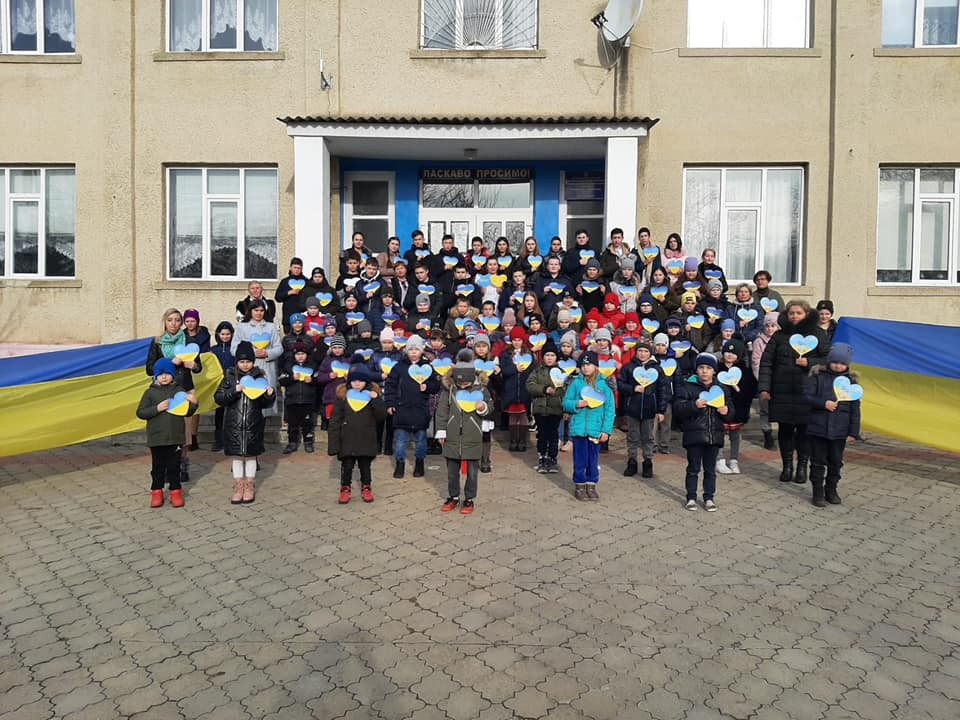 ВСТУПСьогодні ми підбиваємо підсумки роботи за період  2022/2023 н. р. Рік напруженої роботи, творчих здобутків, нових відкриттів. Як директор протягом звітного періоду я керувалася статутом школи, свою діяльність здійснювала відповідно до Закону України «Про освіту», Закону України «Про загальну середню освіту», Державної програми «Освіта» (Україна XXI століття), Постанови Кабінету Міністрів України «Про затвердження Державного стандарту базової та повної загальної середньої освіти», Концепції національного виховання, дотримувались норм Конвенції про права дитини та впровадження Державного стандарту початкової загальної освіти  та іншими нормативно-правовими документами, що регламентують роботу керівника.Дух		школи, її кращі	традиції	і здобутки	визначають	педагогічні колективи	і		їх	виховання. Провідною	фігурою у	реалізації		завдань, безперечно		виступає вчитель, який	зобов’язаний втілювати	в життя всі	ідеї, забезпечувати		єдність		виховання		і	навчання - основного принципу школи. Рингацька гімназія у своїй  діяльності протягом 2022-2023 н.р.     керувалася:ДЕРЖАВНІ СТАНДАРТИ. НОВА УКРАЇНСЬКА ШКОЛАПостанова КМУ від 21.02.2017 №87 “Про затвердження Державногостандарту початкової освіти“ (застосовується з 1 вересня 2018 р. для учнів, які навчаються за програмами дванадцятирічної повної загальної середньої освіти).Постанова Кабінету Міністрів України від 20 квітня 2011 року№462 «Про затвердження Державного стандарту початкової загальної освіти»Постанова Кабінету Міністрів України від 23 листопада 2011 року № 1392 «Про затвердження Державного стандарту базової і повної загальної середньої освіти».Концепція НОВОЇ УКРАЇНСЬКОЇ ШКОЛИРозпорядження Кабінету Міністрів України від 13.12.2017№ 903-р «Про затвердження плану заходів на 2017-2029 роки із запровадження Концепції реалізації державної політики у сфері реформування загальноїсередньої освіти «Нова українська школа».Наказ Міністерства освіти і науки України від 23.03.2018 №283 «Про затвердження Методичних рекомендацій щодо організації освітнього простору Нової української школи».ОСВІТНІ ТА НАВЧАЛЬНІ ПРОГРАМИНаказ Міністерства освіти і науки України від 21.03.2018 №268 «Про затвердження типових освітніх та навчальних програм для 1-2-х класів закладів загальної середньої освіти».Наказ МОН № 405 від 20.04.2018 року Про затвердження типовоїосвітньої програми закладів загальної середньої освіти ІІ ступеня 5-9 класиНаказ МОН № 407 від 20.04.2018 року Про затвердження типовоїосвітньої програми закладів загальної середньої освіти І ступеня 2-4 класиНаказ МОН № 406 від 20.04.2018 року Про затвердження типовоїосвітньої програми закладів загальної середньої освіти III ступеня 11 класиНаказ МОН № 408 від 20.04.2018 року Про затвердження типовоїосвітньої програми закладів загальної середньої освіти III ступеня 10 класиНаказ МОН № 1081 від 21.07.2017 року Про затвердження Типовогонавчального плану для дітей з інтелектуальними порушеннями помірного та  тяжкого ступеня (початкова школа)ВСІ НАВЧАЛЬНІ ПЛАНИНАВЧАЛЬНІ ПРОГРАМИ для 1-4 класівНАВЧАЛЬНІ ПРОГРАМИ для 5-9 класівВИКЛАДАННЯ НАВЧАЛЬНИХ ПРЕДМЕТІВЛист МОН № 1/9-415 від 03.07.18 року "Щодо вивчення у закладах загальної середньої освіти навчальних предметів у 2018/2019 навчальному році"Лист ІМЗО № 22.1/10-2573 від 19.07.18 року Методичні рекомендації щодо розвитку STEM-освіти у закладах загальної середньої та позашкільної освіти на 2018/2019 навчальний рікЛист МОН № 1/9-364 від 12.07.16 року "Про організаційно-методичні засади забезпечення навчально-виховного процесу для учнів з особливими освітніми потребами загальноосвітніх навчальних закладів у 2016/2017навчальному році"Лист МОН від 20.08.2018 № 1/9-503 “Про переліки навчальної літератури, рекомендованої Міністерством освіти і науки України для використання узакладах загальної середньої освіти”ПОЧАТКОВА ШКОЛАНаказ Мінсоцполітики № 1143 від 10.08.2018 року Пpo затвердження професійного стандарту «Вчитель початкових класів закладу загальноїсередньої освіти»Наказ МОН від 23.03.2018 № 283 "Про затвердження Методичнихрекомендацій щодо організації освітнього простору Нової української школи"Наказ МОН № 1021 від 13.07.2017 року Про організаційні питання запровадження Концепції Нової української школи у загальноосвітніх навчальних закладах І ступеняЛист МОН № 1/9-190 від 02.04.18 року Щодо скороченої тривалості уроку для учнів початкової школиНаказ МОН від 05.08.2016 № 948 «Про затвердження змін до навчальних програм для 1-4-х класів загальноосвітніх навчальних закладів».НАВЧАЛЬНІ ПРОГРАМИ ДЛЯ ПОЧАТКОВОЇ ШКОЛИ ТА ЗАГАЛЬНОНАВЧАЛЬНІ УМІННЯ ТА НАВИЧКИПерелік навчальних програм, підручників та навчально-методичних посібників, рекомендованих Міністерством освіти і науки України для використання у початкових класах закладів загальної середньої освіти з навчанням українською мовоюНаказ МОН № 1222 від 21.08.13 року зі змінами, внесеними згідно знаказом МОН №1009 від 19 серпня 2016 року Про затвердження орієнтовних вимог оцінювання навчальних досягнень учнів із базових дисциплін у системі  загальної середньої освітиДодаток до наказу МОН України від 19.08.2016 №1009 Орієнтовні вимоги до контролю та оцінювання навчальних досягнень учнів початкової школиОСНОВНА, СТАРША ШКОЛАНаказ МОН № 804 від 07 червня 2017 року Про оновлені навчальні програми для учнів 5-9 класів загальноосвітніх навчальних закладівНАВЧАЛЬНІ ПРОГРАМИ для 5-9 класівНАВЧАЛЬНІ ПРОГРАМИ для 10-11 класівНаказ МОН від 14.07.2016 №826 «Про затвердження навчальних програм для 10-11 класів загальноосвітніх навчальних закладівПерелік навчальних програм, підручників та навчально-методичних посібників, рекомендованих Міністерством освіти і науки України для використання в основній і старшій школі закладів загальної середньої освіти з навчанням українською мовоюЛист МОН від 29.10.2007 N 1/9-651 «Про обсяг і характер домашніх завдань учнів загальноосвітніх навчальних закладів».Наказ МОН від 21.08. 2013 № 1222 «Про затвердження орієнтовних вимог оцінювання навчальних досягнень учнів із базових дисциплін у системі загальної середньої освіти» (5-10 класи)ВЕДЕННЯ ДОКУМЕНТАЦІЇНаказ МОН від 03.06.2008 №_496 "Про затвердження Інструкції з ведення класного журналу учнів 5-11(12)-х класів загальноосвітніх навчальних закладів"Наказ МОН від 08.04.2015 № 412 «Про затвердження Інструкції щодо заповнення Класного журналу для 1-4-х класів загальноосвітніх навчальних закладів».Наказ МОН № 240 від 23 черня 2000 «Про затвердження Інструкції з ведення ділової документації у загальноосвітніх навчальних закладах I - III ступенів», відновлена наказом МОН від 29.11.2013р. №1655.Наказ МОНМСУ №423 від 10 травня 2011 «Про затвердження єдиних зразків ведення обов'язкової ділової документації у загальноосвітніх навчальних закладах І-ІІІ ст. усіх форм власності".Методичний лист щодо заповнення журналів з української мови та літератури, світової літератури (Лист МОН України від 21 серпня 2010 року № 1/9 – 580).РОБОТА З ОБДАРОВАНИМИ УЧНЯМИНаказ МОН № 554 від 31.05.2018 року Про проведення Всеукраїнських учнівських Інтернет-олімпіад з математики, фізики, хімії, біології, географії,економіки, інформатики, інформаційних технологій у 2018/2019 навчальному роціНаказ МОН України №849 від 02.08.2018 “Про проведенняВсеукраїнських учнівських олімпіад і турнірів з навчальних предметів у 2018/2019 навчальному році”НАВЧАЛЬНІ КАБІНЕТИНаказ МОН України від 13.02.2018 №137«Про затвердження Примірного переліку засобів навчання та обладнання навчального і загального призначення для навчальних кабінетів початкової школи».Наказ МОН №601 від 20 липня 2004 року "Про затвердження Положення про навчальні кабінети загальноосвітніх навчальних закладів".Наказ МОН від 09 грудня 2009 р. №1114 "Про затвердження Примірного Положення про навчальний кабінет з основ здоров’я загальноосвітніхнавчальних закладів".Наказ МОН від 14 грудня 2012 № 1423 "Про затвердження Положення про навчальні кабінети з природничо-математичних предметів загальноосвітніх навчальних закладів".Наказ МОН від 22.06.2016 №704 "Про затвердження Типового переліку засобів навчання та обладнання навчального і загального призначення длякабінетів природничо-математичних предметів загальноосвітніх навчальних закладів"НОВЕ! Наказ МОН від 26.06.2017 року № 709 Про визнання такими, що втратили чинність,Державні санітарні правила та норми «Влаштуванняі обладнання кабінетів комп'ютерної технікив навчальних закладах та режим праці учнівна персональних комп'ютерах» ДСанПіН 5.5.6.009-98.Наказ Мінсоцполітики № 207 від 14.02.2018 року Про затвердженняВимог щодо безпеки та захисту здоров’я працівників під час роботи з екранними пристроямиВИХОВАННЯНаказ МОН № 641 від 16 червня 2015 року «Про затвердження Концепції національно-патріотичного виховання дітей і молоді, Заходів щодо реалізаціїКонцепції національно-патріотичного виховання дітей і молоді та методичних рекомендацій щодо національно-патріотичного виховання y загальноосвітніх навчальних закладах»;Наказ МОНвід 07 вересня 2000 № 439 «Про затвердження Рекомендацій щодо порядку використання державної символіки в навчальних закладах України».Лист МОН 1/9-413 від 27.07.17 року Про деякі питання щодо організації виховної роботи у навчальних закладах у 2017/2018 навчальному роціЛист ІМЗО від 25.07.2016 № 2.1/10-1828 “Про методичні рекомендації з питань організації виховної роботи у навчальних закладах у 2016/2017навчальному році”Наказ МОН № 768 від 16 липня 2015 року "Про національно-патріотичне виховання в системі освіти"Перелік програм виховної роботи, рекомендованих МОН України та науково-методичною радою КВНЗ КОР «Академія неперервної освіти»СОЦІАЛЬНО-ПСИХОЛОГІЧНА СЛУЖБАНаказ МОН від 22.05.2018 № 509 "Про затвердження Положення про психологічну службу у системі освіти України"Лист МОН № 1/9-487 від 07.08.2018 року Про пріоритетні напрями роботи психологічної служби у системі освіти на 2018/19 н.р.Наказ МОН № 609 від 08.06.2018 року Пpo затвердження Примірного положення про команду психолого-педагогічного супроводу дитини з особливими освітніми потребами в закладі загальної середньої та дошкільної освітиЛист МОН від 18.05.2018 № 1/11-5480 "Методичні рекомендації щодо запобігання та протидії насильству"ЗАГАЛЬНА ІНФОРМАЦІЯ ПРО  РИНГАЦЬКУ ГІМНАЗІЮ Повна назва: Рингацька гімназіяНовоселицької міської ради Чернівецького району Чернівецької області  Код ЕДРПОУ 21450204 , вул.Шевченка, 77 с.Рингач індекс 60330Тел. (03733) 65-2-40, e-mail rungach.nvk1@gmail.comСайт https://rungach-nvk.e-schools.info/ Кількість учнів: 86Кількість класів: 9Мова навчання: українська Кількість вчителів: 16МАТЕРІАЛЬНО-ТЕХНІЧНА БАЗА НАВЧАЛЬНОГО ЗАКЛАДУ:Школу засновано у 1981 році (будівля складається з 2-х поверхів).Заклад намагається створити умови для роботи і навчання, відремонтувати   та довести до норм та вимог сьогодення навчальні кабінети, оснастити школу новим сучасним обладнанням.Кожен рік виконуються косметичні ремонти, наявні висновки державної  санітарно-епідеміологічної служби про відповідність приміщень вимогам санітарних норм і правил, дозвіл пожежної частини, протоколи замірів опори  ізоляції електромережі.У приміщенні школи 10 кабінетів:Української мови та літератури    Кабінет фізики та математикиКабінет хімії та біологіїКабінет історії та правознавстваКабінет інформатикиКабінет екології     -   Кабінети початкової школи Дошкільний підрозділ має ігрову кімнату і спальню.Забезпеченість закладу меблями 90%. Більшість кабінетів і класних кімнат відповідає типовим перелікам та вимогам навчальних програм.В школі є  бібліотека, їдальня, спортивний майданчик, ігровий майданчик для дошкільнят, навчально – дослідна земельнаділянка, площа якої складає 1 га.КАДРОВЕ ЗАБЕЗПЕЧЕННЯ Рингацька гімназія укомплектована педагогічними кадрами. Розстановка кадрів умотивована й раціональна, проводиться відповідно до освітнього рівня, у повній відповідності зі спеціалізацією та п’ятиденним режимом роботи школи, з урахуванням творчих здібностей і побажань учителів. Кількість вчителів, класних керівників, керівників гуртків, членів адміністрації визначена кількістю класів, робочим навчальним планом школи та штатним розписом.В 2022-2023 навчальному році в школі всього 26 чоловік. З них: 16 вчителів і 10 осіб обслуговуючого персоналу.Звільнені у зв’язку з закінченням терміну договору вчителів на даний час немає. 1  перебуває  у відпустці по догляду за дитиною.На сьогоднішній день наявна вакансія  вчителя англійської мови, музичного мистецтва(8 годин).Вчителі пройшли курсову перепідготовку..Кадрова політика спрямована на створення сприятливих умов для формування  дієздатного колективу, розкриття та розвиток творчого потенціалу кожного вчителя, підвищення його кваліфікаційного рівня.Якісний склад вчителів за	категоріями В гімназії спостерігається стабільність кадрового складу.Забезпеченість	школи педагогічними кадрами відбувається за рахунок штатних працівників.Основними мотивами розстановки педагогічних кадрів єнаступність в роботі вчителя;його педагогічний досвід і кваліфікаціяхарактер взаємин суб’єктів навчально-виховного процесу.Освітній та кваліфікаційний рівні педагогічних працівників, практичний досвід педагогічної роботи колективу обумовлюють високий рівень працездатності, що є головною умовою реалізації державної політики в галузі освіти й упровадження інноваційних ідей розвитку закладу освіти.Освітній рівень педагогічних працівниківЯкісний склад учителів за вікомЯкісний склад вчителів за педагогічним стажемУПРАВЛІНСЬКА ДІЯЛЬНІСТЬУ 2022/2023 н.р. функціонування освітньої системи було спрямовано на реалізацію пріоритетних завдань, визначених законами України «Про освіту»,«Про повну загальну середню освіту» та іншими нормативно-правовими документами галузі Міністерства освітиі науки України, громади, області.У 2022/2023 н.р. до керівного складу закладу входили: Остафійчук Оксана Василівна– директор гімназії; Ватаманюк Ірина Іллівна– педагог- організатор\заступник директора школи з НВР Ватаманюк Світлана Володимирівна– заступник директора з господарської роботи.Заступники директора виконували свою роботу відповідно до посадових обов’язків, затверджених директором, якими регулювалася їх безпосередня управлінська діяльність.Велике щастя і удача для керівника, якщо працівники освітнього закладу – це команда, яка злагоджено працює для досягнення успіху. Лише за такої умови такий педагогічний колектив здатний на великі справи.Основна мета діяльності:Забезпечення комфортних та безпечних умов для навчання.Вдосконалення освітнього процесу та підвищення його ефективності.Забезпечення реалізації прав громадян на здобуття якісної освіти в умовах школи І- ІІ ступенів;Зміцнення позитивного іміджу закладу та партнерського психолого- педагогічного клімату в колективі.Орієнтуюся на головну, кінцеву мету навчання й виховання школярів; прагну обирати найоптимальніший шлях для вирішення проблем навчання й виховання учнів, спираючись на громадську думку; іноді ризикую при виборі форм і методів навчання та виховання, щоб досягти мети освітньої діяльності.Одним з функціональних обов’язків є управління навчальним закладом, а саме:- організація заходів щодо початку і закінчення навчального року;комплектація	класів,	призначення	класних	керівників, керівників гуртків,завідуючих кабінетами;розподіл педагогічного навантаження;затвердження розкладів уроків, факультативів, гурткових занять та контрольних робіт;організація планування освітньої роботи закладу;використання методів навчання, які активізують пізнавальну діяльність учнів;організація і проведення ДПА;позаурочна робота з навчальних дисциплін;робота факультативів, предметних гуртків, олімпіад, екскурсій;проведення додаткових занять, консультацій;запровадження комп’ютеризації навчання.методична робота;загальношкільні та індивідуальні форми роботи з педагогічними кадрами;створення творчих груп, упровадження в практику роботи досягнень психолого-педагогічної науки і передового педагогічного досвіду.соціальний	захист,	збереження	та	зміцнення	здоров’я	учнів	та педагогічних працівників.ОСВІТНЄ СЕРЕДОВИЩЕВелика увага педагогічним колективом та адміністрацією закладу приділяється питанню створення безпечних умов для навчання та перебування учнів у закладі освіти .Територія i приміщення закладу освіти чисті, охайні, естетично оформлені. Доступ до закладу безбар’єрний, на двох із входів до закладу освіти встановлені пандуси.Територія ліцею недоступна для несанкціонованого заїзду транспорту. Керівництвом закладу щоденно здійснюється огляд території закладу щодо ïï безпечності для організації освітнього процесу.Навчальні кабінети початкової школи непрохідні. Відокремлене розташування початкової школи дозволило створити безпечний i водночас мотиваційний, розвивальний освітній простір, який містить осередки, що зацікавлюють учнів до пізнавальної діяльності.У закладі освіти забезпечується комфортний повітряно-тепловий режим, належне освітлення, прибирання приміщень, облаштування та утримання санітарних кімнат.Інструктажі та навчання з охорони праці, безпеки життєдіяльності, пожежної безпеки, правил поведінки в умовах надзвичайних ситуацій із працівниками закладу та учнями проводяться систематично (згідно з вимогами законодавства про охорону праці).Медичною сестрою  Житарюк Д.П., відповідно до розробленого плану, з педагогічними працівниками проводяться тренінгові заняття з питань надання домедичної підготовки здобувачам освіти (у наявності план, розробки відповідних занять та реєстраційні листи учасників). В учительській кімнаті розміщений алгоритм реагування на випадки травмування aбo погіршення самопочуття здобувачів освіти та працівників під час освітнього процесу. Зазначений алгоритм також відпрацьований під час тренінгових занять. Педагогічні працівники та керівництво в разі нещасного випадку діють у встановленому порядку.Учні поінформовані стосовно правил безпеки за участі не лише педагогів, а й представників спеціальних служб.У закладі освіти створено умови для формування культури здорового харчування в здобувачів освіти. Для всіх учасників освітнього процесу доступне щоденне меню. Дотримано санітарно-гігієнічних умов на всіх етапах реалізації продукції. Учасники освітнього процесу переважно задоволені умовами харчування.Переважна більшість здобувачів освіти поінформовані закладом освіти щодо безпечного використання мережі Інтернет.Педагогічному колективу школи вдалося створити освітнє середовище, вільне від будь-яких форм насильства та дискримінації. У закладі освіти панує атмосфера довіри та спільної взаємодії педагогів iучнів. Випадки булінгу, насильства та дискримінації відсутні.План заходів, спрямованих на запобігання та протидію булінгу (цькуванню), розроблено, затверджено й оприлюднено на сайті закладу.Правила поведінки учасників освітнього процесу оприлюднені на інформаційному стенді та сайті закладу, а в приміщенні початкової школи — в адаптованому вигляді — на стінах.У гімназії створені умови для інклюзивного навчання дитини з особливими освітніми потребами: розроблено індивідуальну програму розвитку дитини та індивідуальний навчальний план; створено команду психолого-педагогічного супроводу та умови для залучення асистента вчителя до освітнього процесу, корекційну спрямованість якого в тому числі забезпечують практичний психолог та спеціалісти з ІРЦ  Новоселицької міської ради.Педагоги, які працюють в інклюзивному класі, пройшли відповідні курси підвищення кваліфікації. В інклюзивному класі асистент учителя- Юрій К.Б. надає дитині необхідну підтримку та допомогу, створює сприятливу психологічну атмосферу під час взаємодії з учнем, постійно аналізує результативність своєї роботи та вносить відповідні корективи.Створене в закладі освітнє середовище сприяє формуванню в учнів ключових компетентностей та наскрізних умінь: крім обладнаних навчальних кабінетів, в освітньому процесі педагогами використовуються створені самими учнями та вчителями навчальні стенди, розміщені як у кабінетах, так i в коридорах закладу.СИСТЕМА ОЦІНЮВАННЯ ЗДОБУВАЧІВ ОСВІТИУ закладі сформовано відкриту, прозору та зрозумілу для здобувачів освіти системи оцінювання їх навчальних досягнень.Критерії оцінювання навчальних досягнень учнів оприлюднені на офіційному веб- сайті гімназії  та на інформаційних стендах у кабінетах.Педагогічні працівники за допомогою оцінювання відстежували особистісний поступ здобувачів освіти, намагалися сформувати у них позитивну самооцінку, відзначали досягнення, підтримували бажання навчатися. Це відбувалося завдяки особистісному моніторингу навчальних досягнень учнів за навчальними предметами, який проводили педагоги.ПЕДАГОГІЧНА ДІЯЛЬНІСТЬНауково-методична робота – це основний вид освітньої діяльності, сукупність заходів, що проводяться вчителями й вихователями з метою оволодіння методами та прийомами навчально-виховної роботи, творчого застосування їх на уроках та в позакласній роботі, пошуку нових, найбільш раціональних та ефективних форм і методів організації, проведення й забезпечення освітнього процесу.Самоаналіз та аналіз педагогічної діяльності – це перший етап на шляху до педагогічних досягнень.Одним із провідних механізмів досягнення успіху в навчальному закладі є створення колективу однодумців, у якому виникає взаємодія, взаємовплив, взаємовідповідальність. Тобто створюється колектив, що орієнтує свої професійні потреби на результативну діяльність.Сучасний учитель поряд із навчанням і вихованням учнів виконує культурологічну, соціально-психологічну, розвивальну, дослідницьку, проєктну функції, створює умови, що забезпечують освітній і духовний розвиток дітей. Його фахова досконалість вимагає все вищого рівня компетентності, який міг би забезпечити ефективність і результативність педагогічних дій. Сучасному закладу освіти необхідні професіонали, здатні працювати в умовах швидкого зростання обсягів наукової інформації, готові опанувати й упроваджувати інноваційні освітні технології, сприяти розвитку пізнавальних і творчих здібностей учнів.Зміни в українській освіті вимагають від освітнього закладу визначення нової мети навчання та виховання – розвиток інноваційної особистості, здатної до життєтворчості   та   самореалізації   у   нових   соціальних умовах, мають на меті пошук шляхів активізації творчих здібностей учителя та учня, на засадах особистісно орієнтованого та компетентісного підходів. Ці проблеми і стали головним завданням науково-методичної роботи нашого закладу. Головна мета здійснення науково-методичної роботи – це зростання педагогічної майстерності педагогічного колективу загалом і кожного зокрема. Найважливіші принципи, на основі яких здійснювалася методична робота в закладі – системність, зв'язок із життям, актуальність, науковість, наступність, творчий характер, урахування особливостей закладу, диференційований підхід до педагогічних працівників, пошук найважливіших, пріоритетних проблем і напрямів підвищення кваліфікації та форм роботи з учителями, вихователями.Для реалізації науково-методичної проблеми «Створення умов для підвищення ефективності навчально-виховного процесу на засадах впровадження інформаційно-комунікаційних та здоров’язберігаючих технологій» протягом навчального року тривав активний пошук нових форм і методів з підготовки педагогічних працівників в загальнометодичному, психолого-педагогічному та науково-теоретичному аспектах. Робота над проблемою активізувала форми методичної підготовки кожного вчителя тавихователя, посилилась увага до виховної та розвивальної функції навчання, до пошуку його ефективних форм, прийомів та методів.Головними напрямами науково-методичної роботи були такі:забезпечення професійною інформацією;підтримка інноваційної діяльності вчителів, вихователів;підтримка в підготовці до атестації;організація підвищення кваліфікації педагогічних працівників;узагальнення й поширення досвіду.Науково-методична робота в 2022/2023 навчальному році була спрямована на виконання наказу №103  від 01.09.2021 «Про структуру  методичної роботи з педагогічними кадрами в 2022/2023 н.р.».Система науково-методичної роботи реалізовувалася через колективні (масові і групові) та індивідуальні форми.В індивідуальній роботі домінували співбесіди з учителями, вихователями з питань організації науково-дослідницької роботи, моніторинг за результатами навчально-методичної діяльності вчителів, робота над створенням власних методик, наставництво, консультації.Планомірній роботі над науково-методичною проблемою навчального закладу підпорядковано масові форми методичної роботи: засідання педагогічної ради, психолого-педагогічний семінар, інструктивно-методичні наради.Групова робота реалізовувалася через організацію роботи методичної ради та методичних об’єднань.Для забезпечення систематичного та кваліфікованого керівництва науково-методичною роботою у закладі працює методична рада, до складу якої входять директор, заступники, керівники методичних об’єднань вчителів, практичний психолог, соціальний педагог, шкільний бібліотекар, досвідчені вчителі-методисти.В компетенції методичної ради знаходилися такі напрямки діяльності педагогічного колективу:аналіз результативності діяльності методичних підструктур;впровадження нових Державних стандартів початкової та загальної середньої освіти;організація роботи по підвищенню фахової майстерності вчителів, надання методичної допомоги;вивчення і аналіз стану викладання, моніторинг навчальних досягнень учнів;залучення вчителів до науково-дослідницької діяльності, вивчення і аналіз впровадження проектної діяльності в навчально-виховний процес;аналіз результативності роботи вчителів з обдарованими дітьми, підготовка та проведення олімпіад із навчальних предметів, конкурсу-захисту науково-дослідницьких робіт, конкурсів учнівської творчості, конференцій тощо.Провідною формою методичної роботи є методичні об’єднання. Вони займаються удосконаленням професійної майстерності вчителів на основі діагностики та прогнозування, спрямовують роботу на забезпечення потреб вчителя, надають їм реальну допомогу.У освітньому закладі працювало 5 методичних об’єднань:Професійна спільнота вчителів початкових класів, керівник  Харитон О.І.                       – спеціаліст ІІ категорії. Проведено 3 засідання.Професійна спільнота вчителів суспільно-гуманітарного циклу, керівник, Назарко С.Ф.– спеціаліст вищої категорії, «учитель методист». Проведено 3 засідання. Професійна спільнота вчителів природничо-математичного циклу, керівник Юрій К.Б.– учитель спеціаліст. Проведено  3 засідання.Професійна спільнота вчителів художньо-естетично циклу, керівник Колодрівська О.В.– учитель вищої категорії, «старший учитель». Проведено 3 засідання.Професійна спільнота класних керівників, керівник Черновська О.Ф.– учитель  вищої  категорії. Проведено 3 засідання.Робота методичних об’єднань була спрямована на удосконалення методичної підготовки, фахової майстерності педагогічних працівників, удосконалення методики проведення сучасного уроку, заняття. На засіданнях за циклами обговорювали відвідані відкриті уроки, заняття та виховні заходи, ділилися своїм досвідом роботи, виступали з доповідями, вносили пропозиції щодо поліпшення навчального та виховного процесу, здійснювали огляд новинок педагогічної та методичної літератури, що сприяло підвищенню професійного рівня вчителів.Найбільш результативними та якісно проведеними засіданнями були:Круглий стіл «Наступність у вихованні та навчанні молодших школярів», тренінг «Особистісно орієнтований урок у початковій школі» (шкільна професійна спільнота вчителів початкових класів, керівник Держак О.В.)Майстер-клас «Використання інформаційних технологій на уроках математики та інформатики» (професійна спільнота вчителів природничо-математичного циклу, керівник Юрій К.Б.)Педагогічний діалог «Робота класних керівників з питань виховання етично-моральних якостей учнів» (професійна спільнота класних керівників, керівник  Черновська О.Ф.Вернісаж педагогічних ідей «Методика проведення сучасного уроку та виховного заходу» (професійна спільнота вчителів суспільно- гуманітарного циклу, керівник Назарко С.Ф.)Нарада-тренінг «Інтерактивні методи навчання» (професійна спільнота об’єднання вчителів художньо-естетичного циклу, керівник ).Салон творчого спілкування «Логіко-математичний розвиток старших дошкільників засобами казки» (професійна спільнота вихователів дошкільного підрозділу, керівник Держак О.В.)Окрім того, у закладі діяли такі методичні підструктури:Психолого-педагогічний супровід, керівник практичний психолог,  Сафроній К.Л. Наставництво (наставник  вчитель початкових класів-Довга Л.М., вчитель фізики та  інформатики – молодий спеціаліст  Ковальчук А.А.,).Важлива роль в організації науково-методичної роботи належить шкільному методичному кабінету. В кабінеті зібрані матеріали творчих знахідок шкільних методичних об’єднань, матеріали передового педагогічного досвіду, матеріали декади педагогічної майстерності «Я атестуюсь!», фахові журнали, газети, методична література, матеріали навчальної практики та екскурсій, графіки предметних тижнів, зібрані кращі розробки уроків учителів-предметників.Роботу шкільного методичного кабінету було організовано за кількома напрямками:накопичення та зберігання власних наробок вчителів, забезпечення умов для ознайомлення з ними всього педагогічного колективу;створення сприятливих умов для самоосвіти педагогічних працівників у межах освітнього закладу;забезпечення вчителів навчальними програмами, програмами спецкурсів, курсів за вибором, факультативів, інструкціями, рекомендаціями тощо.З боку методичного кабінету надавалася допомога вчителям, вихователям які проходили курси підвищення кваліфікації, проводилось індивідуальне консультування педагогів. Методичний кабінет забезпечував науково-методичне інформування педагогічних працівників під час проведення різноманітних загальношкільних методичних заходів. Триває поповнення методичного кабінету сучасною педагогічною літературою та методичними матеріалами про роботу вчителів навчального закладу.Особлива увага приділялась самоосвіті педагогів. Метою підвищення кваліфікації педагогічних працівників є їх професійний розвиток відповідно до державної політики у галузі освіти та забезпечення якості освіти. Курсова перепідготовка педпрацівників здійснювалась згідно графіка ІППОЧО. З січня по червень 2023 року підвищили кваліфікацію такі педагогічні працівники закладу:ПЕРСПЕКТИВНИЙ ПЛАНпідвищення кваліфікації педагогічними працівникамиРингацької гімназіїна 2023 рікЗ метою активізації творчої діяльності вчителів, залучення їх до науково-дослідницької роботи, стимулювання неперервної післядипломної освіти, підвищення відповідальності за результати навчання й виховання у 2022/2023 н.р. проведено атестацію 4 педагогічних працівників.Успіх становлення і розвитку сучасного освітнього закладу значною мірою визначається знаннями, творчим потенціалом, професійною майстерністю та загальною педагогічною культурою її працівників.У сучасних умовах значення творчості в роботі вчителів підвищується, адже саме від творчого підходу до розв’язання тих складних і багатогранних завдань, які стоять сьогодні перед школою, значною мірою залежить ефективність педагогічної праці, якість навчально-виховного процесу.Формування вчителя як творчої особистості, здатної до створення якісно нового, значущого в плані педагогічної діяльності – одне з найважливіших завдань атестації.У міжатестаційний період педагогічні працівники, які атестувалися, досягли високого рівня професійної підготовки, працювали у творчому пошуку, перебували у неперервній самоосвітній діяльності, демонструваливолодіння інноваційними освітніми методиками й технологіями, активно впроваджували такі форми й методи навчання і виховання, індивідуальної роботи, що забезпечували результативність участі учнів, вихованців у конкурсах та змаганнях різних рівнів.Атестація мотивує професійне самовдосконалення вчителів, оскільки підвищення об’єктивності атестації, ефективне функціонування системи науково-методичного супроводу атестаційних процесів стимулює педагогічних працівників до професійного зростання.У 2022/2023 навчальному році атестація проводилася згідно Типового положення про атестацію педагогічних працівників, затвердженого наказом Міністерства освіти і науки України від 06.10.2010 № 930, зареєстрованого в Міністерстві юстиції України 14.12.2010 за № 1255/18550 із змінами, затвердженими наказами МОН молоді і спорту № 1473 від 20.12.2011,№1135 від 08.08.2013 та плану заходів щодо підготовки і проведення атестації в закладі.Основною метою проведення атестації було:вдосконалення освітнього процесу;активізація творчої професійної діяльності педагогічних працівників, вивчення їх сильних та слабких сторін, рівня загальної культури;стимулювання цілеспрямованого безперервного підвищення рівня професійної компетентності педагогічних працівників;підвищення відповідальності за результати своєї роботи, за рівень навчальних досягнень учнів, рівень підготовленості до їх самостійного життя та професійної діяльності.Порядок проведення атестації у закладі включав наступні етапи:Організація атестації педагогічних працівників згідно з Типовим положенням про атестацію педагогічних працівників України.Здійснення контролю і надання допомоги вчителям, вихователям, які атестувалися.Надання	можливості	для	росту	педагогічної	майстерності, створення умов для творчої роботи педагогічних працівників.Підвищення кваліфікації. Відкритість та колегіальність.У ході виконання плану роботи з проведення атестації були здійснені наступні заходи:опрацьовано нормативні документи щодо проведення в закладі атестації педагогічних працівників у 2022/2023 н.р.;видано наказ «Про створення атестаційної комісії»;надані списки педагогічних працівників, які підлягають черговій атестації у 2022/2023 н.р. атестаційній комісії;визначено основні питання діяльності атестаційної комісії;складено графік засідань атестаційної комісії;направлено на курси підвищення кваліфікації вчителів, згідно графіка курсової перепідготовки ІППО Чернівецької області;закріплено	членів	атестаційної	комісії	за	педагогами,	які атестувалися;оформлено документацію щодо атестації педагогів;оформлено стенд «Атестація – 2023»; перевірено шкільну документацію;вивчено систему роботи вчителів;ознайомлено	членів	атестаційної	комісії	та	вчителів,	які атестувалися, з характеристиками діяльності у міжатестаційний період;проведено всі заплановані засідання атестаційної комісії.Атестація педагогічних працівників – складова частина підвищення кваліфікації. Вона передбачає підвищення професіоналізму, розвиток творчої активності, стимулювання діяльності, диференційоване оцінювання результатів педагогічної праці.Дирекція закладу здійснювала системний підхід до атестації педагогічних працівників, який складався з планування атестаційної роботи, суворого дотримання етапів проведення атестації. Ефективному її проведенню передувала організаційна робота, пов’язана з вивченням нормативних документів. Велика увага приділялась психолого-методичному супроводу атестації.В основі проведення атестації були принципи: демократизму, загальності, всебічності, систематичності, колегіальності, доступності та гласності, безперервної освіти і самовдосконалення, морального і матеріального заохочення.У ході її підготовки та проведення дотримувалися наступних положень:атестація педагогічних працівників у закладі спрямовувалась на утвердження високої ролі учителя, вихователя на підвищення його авторитету серед колег, учнів та їх батьків;всі нормативні документи, інформація про атестацію, кваліфікаційні вимоги до педагогічних працівників були доступні вчителям, вихователям які атестувалися;робота атестаційної комісії була направлена на виявлення успіхів у педагогічній діяльності вчителів, вихователів.У ході атестаційного періоду було проведено чотири засідання атестаційної комісії:І засідання (протокол №1 від 15.10.2022)Організація та проведення атестації педагогічних працівників закладу в 2022/2023 н.р.Розподіл функціональних обов’язків між членами атестаційної комісії для вивчення й узагальнення досвіду роботи педагогів, які атестуються.Ознайомлення з списком педагогічних працівників про проходження чергової та позачергової атестації.Затвердження плану роботи та графіка засідань атестаційної комісії, списку педагогічних працівників, які атестуються.ІІ засідання (протокол № 2 від 02.02.2023)Звіт керівників професійних спільнот	про результати роботи з педагогічними працівниками, які атестуються.Про вивчення системи роботи педагогічних працівників. ІІІ засідання (протокол №3 від 23.03.2023)Атестація педагогічних працівників закладу.Внесення записів в атестаційні листи.Ознайомлення педагогічних працівників з результатами атестації. ІV засідання – (протокол №4 від 14.03.2023)Про підсумки атестації педагогічних працівників закладу у 2022/2023 н.р.Підготовка звітів за підсумками атестації 2022/2023 н.р.У 2022/2023 навчальному році проатестовано у черговому порядку  чотири педагогічних працівників За результатами атестації:Всі педагогічні працівники відповідають займаній посаді.Присвоєно кваліфікаційну категорію «спеціаліст другої категорії»  працівникам:  Харитон О.І., вчителю початкових класів, Присвоєно  11 розряд: вчитею фізкультури, Чубрею І.В., вчителю географії  Юрій К.Б.4.Порушено клопотання перед атестаційною комісією відділу освіти Новоселицької міської ради:про відповідність раніше присвоєній кваліфікаційній категорії«спеціаліст вищої категорії» та відповідність раніше присвоєному педагогічному званню « учитель методист» педагогічному працівнику (Довгій Л.М., вчителю   початкових класів).Традиційними стали творчі звіти тих, хто атестується, які проводилися згідно параметрів:короткі відомості про педагогічного працівника;відомості про курсову перепідготовку та вдосконалення;пропозиції вчителів, спрямовані на вдосконалення навчально- виховного процесу в закладі;проведення відкритих уроків та предметних тижнів;виступи	на	засіданнях	педрад,	методичних	об’єднань,	у педагогічній пресі;участь у створенні навчально-матеріальної бази кабінету;проблема, над якою працює вчитель, вихователь та шляхи її    реалізації;форми та методи роботи на уроці, заняттях;результативність роботи;впровадження передового педагогічного досвіду в практику своєї роботи;діловий стиль у роботі.Атестація проводилась в умовах широкої гласності, в обстановці творчої активності й високої відповідальності за доручену справу. До неї залучалися не тільки члени атестаційної комісії, а й усі педагогічні працівники закладу. Це вдалося зробити через проведення відкритих уроків, занять та виховних заходів, з подальшим їх обговоренням та оцінюванням на засіданнях методичних об’єднань за циклами.Глибоке і всебічне вивчення, узагальнення, об’єктивне оцінювання результатів професійної діяльності педагогів сприяє підвищенню рівня навчально-виховного процесу, баченню перспективи подальшого розвитку закладу.Атестація педагогічних працівників у 2022/2023 навчальному році дала змогу визначити рівень знань, умінь, творчості педагогів, об’єктивно оцінити їх діяльність, а також сприяла удосконаленню методичної їх професійної майстерності, впровадженню у практику роботи колективу нових форм і методів роботи. У закладі атестація педагогів не тільки успішно виконує стимулюючу функцію та зумовлює стійку тенденцію до зростання якісного складу педагогічного колективу, а й закріплює системну та ефективну роботу педагогічних працівників в режимі інноваційних змін.Таким чином, атестація стала ще одним етапом зростання педагогічної майстерності освітян навчального закладу, сприяла розширенню їх творчого доробку і кроком до підвищення фахової майстерності.З метою формування інтересу учнів до навчальних предметів, стимулювання до роздумів, активного пошуку, дослідження, самостійного опрацювання додаткових інформаційних джерел, підтримки талановитої молоді та творчої праці вчителів, виявлення обдарованих учнів, а також для загального керівництва шкільними професійними спільнотами, вивчення і впровадження в навчально-виховний процес сучасних досягнень психолого- педагогічної науки, кращого педагогічного досвіду та інновацій у 2022/2023 навчальному році проведено такі предметні місячники та декади:ПЛАН ПРОВЕДЕННЯ МІСЯЧНИКІВ ТА ПРЕДМЕТНИХ ДЕКАД ВРИНГАЦЬКІЙ ГІМНАЗІЇНА 2022-2023 Н.Р.Методичні предметні тижні показали, що вчителі та вихователі постійно у пошуках нового, цікавого, що дозволяє розвивати творчі здібності учнів і вихованців.Згідно графіка проведення фахових спільнот педагогічні працівники закладу беруть участь у роботі засідань професійних спільнот. Під час семінарів-практикумів педагоги отримують позитивні емоції, корисну інформацію від спілкування з колегами, знайомляться з освітніми закладами та досвідом роботи колег. Участь вчителів у таких заходах дає можливість порівняти свою роботу, стимулює педагогів до професійного пошуку, бажання змін, серйозного аналізу власних проблем.З метою створення відповідної матеріально-технічної бази для забезпечення належного рівня викладання предметів, виявлення кращого досвіду з проблем практичного використання можливостей навчальних кабінетів для підвищення рівня знань та практичних навичок учнів, сприяння творчим педагогічним пошукам вчителями поповнюється матеріально- технічна база навчальних кабінетів. Варто відзначити активну роботу вчителів, які підготували роздатковий матеріал ( Довга Л.М., Урсуляк Ж.М., Харитон О.І., кабінети початкових класів), зібрали довідкову та методичну літературу ( Остафійчук О.В., кабінет біології, кабінет історії,  Колодрівська О. В, кабінет української мови та літератури, Назарко С.Ф., кабінет математики , Букатар В.І.). Сучасне українське суспільство ставить перед школою завдання формування національно свідомої, гармонійно розвиненої особистості. Саме тому вчителі успішно працюють над створенням моделі випускника закладу, такого учня, який зможе самостійно здобувати знання, аргументувати свої думки, застосовувати в практичній діяльності знання, здобуті під час навчання. А щоб досягти цього, учитель повинен бути творчою особистістю, завжди у пошуку нових ідей і форм роботи на уроці.Робота з учнями, які займаються науково-дослідницькою роботою, стала	традиційною.	У 2022/2023 н.р. на конкурс-захист науково-дослідницьких робіт  подано  роботу: Всеукраїнський конкурс «Україна починається з тебе»  керівник О.В.Остафійчук, де вихованці очно заочної школи зайняли ІІІ місце. Всеукраїнська експедиція учнівської молоді «Моя Батьківщина Україна» номінації «Із батьківської криниці» - Мельник Галина (7 клас) – керівник Ватаманюк І.І. ІІІ місце; номінація «Козацькому роду нема переводу» Стоян Максим (8 клас) – керівник Колодрівська О.В. ІІ місце; номінація «Географічними стежками рідного краю» Дроздов Н. (5 клас) – керівник Юрій К.Б. ІІ місце.ІІ етап мовно – літературний конкурс імені Т.Г.Шевченка Висоцький Андрій (5 клас), – ІІ місце, Палагнюк Ксенія ( 7 клас) - ІІІ місце, учасник конкурсу Степанов Олег (6 клас), учасниця конкурсу Хамкевич Ксенія учениця  (8 класу), керівники В.А.Пантя, С.Ф.Назарко.Конкурс з української мови ім. П.Яцика Висоцький Андрій (5 клас)  – керівник В.А.Пантя.Фестиваль конкурс дитячої тволрчості «Буковинська зіронька» учасниця конкурсу Кушнір Анастасія, керівники Харитон О.І.Виставка конкурс «Космічні фантазії» - Ткаленко Богдан  (5 клас) – ІІ місце керівник Черновська О.Ф. «Галерея мистецтв» зональна виставка - конкурс – Ватаманюк Богдан (3 клас) – І місце. Керівник Ватаманюк І.І., Стоян Максим (5 клас) – ІІ місце, керівник Черновська О.Ф.«Галерея мистецтв» номінація образотворче мистецтво Кушнір Аліна (1 клас) та Кушнір Анастасія (4 клас) ІІ місце, керівник Харитон О.І., Мельник Гаина (7 клас) І місце, керівник Харитон О.І.«Новорічна композиція» зональна виставка – конкурс – колективна робота учнів 4 класу ІІ місце, керівник Харитон О.І., ІІ місце Флоряк Яна учениця (1 класу), керівник Урсуляк Ж.М., ІІІ місце колективна робота учнів 7 класу, керівник Сафроній К.Л.Обласний збір юних зоологів-тваринників, аграрників, садівників, квітникарів-дизайнерів імені Василя Аксеніна (номінація- «Квітникарство» під номінація «Науково – дослідницька робота») Доник Софія учениця 4 класу ІІ місце, керівник Остафійчук О.В., Кукущук Анна учениця 7 класу ІІІ місце (номінація «Тваринництво»), керівник Остафійчук О.В., Кушнір Анастасія 4 клас ІІІ місце ( номінація «Я і природа»), керівник Назарко С.Ф., Голомошевич Іванка 4 клас ІІІ місце ( номінація «Охорона здоров’я »), керівник Хаитон О.І., Кушнір Марія 5 клас ІІІ місце ( номінація «Народознавство. Краєзнавство»), керівник Ватаманюк І.І., Дроздов Нікіта 5 клас ІІІ місце ( номінація «Охорона здоров’я »), керівник Колодрівська О.В., Юрій Софія 5 клас ІІІ місце ( номінація «Квітникарство»), керівник Юрій К.Б.     Це результат наполегливої праці педагогічних працівників закладу, методичної служби у виконанні стратегічних завдань розвитку закладу. На активізацію роботи з обдарованими дітьми була спрямована діяльність усіх професійних спільнот.Аналіз методичної роботи, проведеної протягом 2022/2023 н.р. показав, що у навчальному закладі створені належні умови для розкриття можливостей і здібностей учнів, вчителів та вихователів. Проте науково-методична робота в закладі має певні проблеми та недоліки:не регулярно проводились засідання професійних спільнот та методичної ради;недостатньою мірою узагальнюється перспективний педагогічний досвід вчителів;не всі педагоги з вищою кваліфікаційною категорією займаються дослідницькою діяльністю та висвітлюють свої надбання у педагогічній пресі;не завжди проводиться рефлексія методичних заходів та вивчається їх результативність.Вивчивши матеріали щодо організації методичної роботи, можна зробити висновки, що заклад знаходиться на шляху інноваційної діяльності, дирекція ліцею бере до уваги специфіку учителя/вихователя намагається вийти на новий рівень розвитку системи науково-методичної роботи.Отже, у 2022/2023 навчальному році перед педагогічним колективом стоїть ряд завдань, на розв’язання яких спрямовані зусилля методичної служби закладу. Необхідно модернізувати методи роботи з обдарованими учнями. Всім педагогічним працівникам проводити належну роботу з підвищення інтересу здобувачів освіти до вивчення навчальних предметів, урізноманітнювати позакласну і позашкільну роботу. Важливим завданням залишається підвищення психолого-педагогічних знань вчителів/вихователів.Аналіз виховної роботиза 2022-2023 навчальний рік      Виконуючи  завдання  і  реалізуючи основні принципи виховної роботи, школа орієнтується  на  нормативно – правову базу з питань  виховної роботи, а  саме Закони України «Про освіту”, «Про загальну середню освіту”, «Про охорону дитинства”, «Концепцію виховання дітей та молоді”, «Концепцію громадянського виховання”, «Національну доктрину розвитку освіти”, «Конвенцію про права дитини”,  «Декларацію прав дитини”  та нормативно – правові акти, документи  Міністерства освіти і науки України та основними орієнтирами виховання  учнів 1 – 11 класів загальноосвітніх навчальних закладів.   Виховна робота педагогічного колективу школи була підпорядкована проблемній темі  школи: «Обдаровані і здібні діти розвивальне навчання, інтенсифікація навчання і виховання, впровадження превентивного виховання».        У минулому навчальному році виховна робота була спланована та спрямована на досягнення головної мети: національно – патріотичне та превентивне виховання учнів – пріоритетний напрямок виховання.   Виконання завдань і реалізація основних принципів виховної роботи протягом навчального року здійснювалися за основними напрямками:-	ціннісне ставлення до себе;-	ціннісне ставлення до сім’ї, родини, людей ;-	ціннісне ставлення до праці;-	ціннісне ставлення до природи ;-	ціннісне ставлення до культури та мистецтва;-	ціннісне ставлення до особистості до суспільства і держави;  Виховна робота школи була спрямована на вирішення таких завдань:• створення умов для розумового, духовного, морального, фізичного розвитку учнів;• турбота про здоров'я учнів, пропаганда здорового способу життя;• естетичне, екологічне та трудове виховання як одна з складових підготовки учнів до дорослого життя;• продовження сумісної роботи психолого-педагогічної служби з педагогами, учнями, батьками;• виховання громадсько-патріотичних .   Над реалізацією мети  і завдань виховної роботи в школі  в 2022-2023 навчальному році  працювало 4 класоводів 1-4 класів, 5 класних керівників 5-9 класів, педагог-організатор, практичний психолог, заступник директора з навчально – виховної роботи.  Протягом навчального року питання виховної роботи заслуховувались на нарадах при директорові та педагогічних радах школи .  Ціннісне ставлення до особистості, до суспільства і держави   Ціннісне ставлення до особистості, до суспільства і держави у 2022-2023 навчальному році реалізовувалося через проведення таких заходів, як Шевченківські дні, години спілкування за темами: «Вивчаємо Конституцію України» , «Батьківщина в нас одна» , «Ми діти твої, Україно!» (4-5 класи), «Ми -маленькі українці» (1-3 класи); позакласні заходи:  виготовлення карти України до Дня Соборності  “Діти єднають Україну” (5-9 класи); конкурс малюнка «Козацькому роду нема переводу». А також на шкільному рівні була організована та проведена патріотична гра «Сокіл» («Джура»).  Протягом  навчального року у цьому напрямку виховної роботи проводились заходи, присвячені Дню Соборності України, дню пам’яті загиблих під Крутами. У листопаді проводився день української писемності, день Буковинського віча. Цікаво проходили заходи, присвячені дню Збройних сил України у грудні: вчителем фізичного виховання Чубреєм І.В. були організовані спортивні змагання для учнів 5 – 9 класів. Відзначали День Небесної Сотні, під час якого вчитель історії О.В.Колодрівська разом з учнями 9 класу підготувала тематичну  презентацію.  У лютому був проведений єдиний  урок, присвячений дню пам’яті воїнів - афганців: «Ми пам’ятаємо мужність  своїх односельців».  Не обійшли ми своєю увагою і  урочисті заходи в онлайн режимі, присвячені відомим діячам , поетам – Т.Г.Шевченка, Соломії Крушельницької, Леся Курбаса інших. Були проведені бесіди, виховні справи, підготовлені презентації. Ціннісне ставлення до природи    У цьому напрямку виховної роботи класними керівниками і класоводами проводились години спілкування. У молодшій ланці учні разом із своїми класоводами проводили досліди, протягом року працювали над проектами. Також учні спостерігали за змінами у природі на кожну пору року, спостереження велися за птахами і за рослинами. Педагогічний колектив докладає всі зусилля, щоб виховувати у своїх учнів любов до природи і всього живого, закликає учнів берегти флору і фауну нашої планети. Учні взяли участь у районному та обласних природничо – екологічних конкурсах. На базі навчального закладу працює товариство «Розумники та розумниці».Ціннісне ставлення до себе   У цьому напрямі виховної роботи  протягом навчального року була проведена кропітка робота, адже здоров’я дітей на даний момент займає важливе місце.   Формування основ здорового способу життя здійснювалося через проведення різноманітних шкільних заходів. Цікаво проходив у вересні День здоров’я у вигляді онлайн - змагань, де учні у соціальні мережі викладали свої невеличкі ролики де займаються спортом. В  яких взяли участь як і маленькі вихованці навчального закладу, так і учні початкової і старшої ланки. Постійно проводяться бесіди про шкідливість алкоголізму, тютюнопаління, вживання наркотичних засобів на організм людини. Проводиться  роз’яснювальна робота з учнями старшої ланки на тему: «СНІД». Учні   разом із вчителем основ здоров’я  Колодрівською О.В. виготовили буклет, який називався «10 правил здорового способу життя» та антиреклама шкідливих звичок.   Педагогічний колектив проводить роз’яснювальну роботу серед учнів школи на тему : «Профілактика правопорушень в учбовий час» (адміністративна відповідальність за пропуски занять без поважних причин, кримінальна відповідальність неповнолітніх за вчинення злочину).   За станом здоров’я  учні школи розподілені на групи (спеціальну, підготовчу, основну  та звільнені), що дає змогу вчителю фізичного виховання на уроках давати навантаження для кожного учня відповідно до його групи.   Також у даному напряму виховної роботи була проведена декада  морально – правового виховання, яка традиційно проходить у грудні,  Всеукраїнській тиждень права, конкурс плакатів та малюнків „Права очима дітей", тематичних виховних справ:-	«Права дитини» (1-4 класи),-	«Закон на сторожі прав дитини» (5-6 класи),-	«Проти насилля в сім’ї» (7-8 класи),-	«Стосунки між однокласниками в учнівському колективі» (9 клас).Ціннісне ставлення до праці    Профорієнтаційна робота побудована на тісному зв’язку школи з різними навчальними закладами. Класним керівником 9 – го класу протягом 2022-2023 н.р. проводились виховні  справи за темами: «Я обираю професію», «Моя майбутня професія».   Велику допомогу класним керівникам у проведенні профорієнтаційної роботи надає практичний психолог школи Сафроній К.Л. Анкетування учнів, індивідуальні бесіди з ними, групова та індивідуальна робота , виступи на класних батьківських зборах, консультації для батьків – все це сприяє визначенню учнів з майбутнім.Ціннісне ставлення до культури та мистецтва  Впровадження естетичного виховання, культури, емоційного сприйняття навколишнього світу, самосвідомості та естетичного смаку в музиці, кіно, архітектурі, побуті учнів наполегливо проводили класні керівники, вчителі, адміністрація школи.   Художньо-естетичний аспект виховної роботи знайшов свою реалізацію в проведенні школою таких заходів: свято Першого дзвоника, День Учителя, Осінній ярмарок, Свято Букваря, Новорічні свята, «Ідеальна пара» на День Святого Валентина (9 клас), свято Великодня, свято Останнього дзвоника, різноманітні виставки : виставка осінніх композицій, виставка новорічних композицій, виставка «Великодній кошик», а також в участі школи в різноманітних  районних  та обласних конкурсах і святах.Ціннісне ставлення до сім’ї, родини, людей   Родинно-сімейне виховання протягом 2022-2023 н.р. здійснювалось через систему заходів, спрямованих на виховання поваги до родини, турботливого ставлення до рідних, близьких, прищеплення традиційних сімейних цінностей.     Протягом навчального року в 1-9 класах проводилася робота з цього напрямку:-	онлайн батьківські збори в 1-9 класах за результатами навчальної та виховної роботи за семестр.   Окремо класні керівники та класоводи підтримували тісний зв'язок з кожним із батьків, постійно інформували їх, якщо виникала потреба.Учнівське самоврядування    Організація учнівського  самоврядування в Рингацькій гімназії  у 2022-2023 навчальному році проводилась відповідно до нормативно-правової бази, зазначеної в державних документах, згідно з планом роботи навчального закладу та виховним планом роботи школи на 2022 – 2023 н.р. На базі Рингацької гімназії створена Рада учнівського самоврядування,  в її структуру увійшли 4 комісії, а також до структури учнівського самоврядування увійшла шкільна служба порозуміння та дитяча організація »Джерельце». Рада учнівського самоврядування працювала за планом роботи, щомісяця переважно в онлайн режимі відбувались засідання.   Протягом року проводились тематичні та робочі лінійки. Тематичні лінійки були спрямовані на формування свідомої поведінки школярів, профілактику наркоманії, алкоголізму та тютюнопаління, запобігання нещасних випадків та попередження правопорушень, а також присвячувалися визначним подіям в житті суспільства.   Протягом року учнівське самоврядування допомагало в організації та  приймало активну участь у  виховних заходах.               З метою профілактики порушень дисципліни, пропусків занять без поважних причин у 5-9 класах ведуться щоденники обліку дисципліни на уроках, відвідування уроків кожним учнем класу. Записи у щоденниках аналізуються головою учнівського самоврядування.   Проаналізувавши  роботу учнівського самоврядування  за 2022-2023  навчальний рік, можна визначити коло питань, над якими необхідно працювати у 2022-2023 навчальному році:-	Удосконалення положення про рейтингову оцінку діяльності учнівського колективу;-	Пошук нових цікавих форм проведення виховних заходів; -	Сприяти розвитку самоврядування в класі.Методична робота у  2022-2023  навчальному році   Професійна спільнота класних керівників об’єднує 5 учителів, класних керівників 5 – 9 класів.   Згідно з принципами і положеннями нормативних і директивних документів про освіту, відповідно до структури методичної роботи в закладі, методична робота в минулому навчальному році була спрямована на виховання громадянина, національно свідомого, творчого, високоосвіченого, здатного до саморозвитку та самовдосконалення, готового до плідної праці в різних сферах суспільного життя,   здатного бережно  ставитися до природних ресурсів та культурного надбання української нації, на розвиток творчої особистості вчителя та учня, залучення батьків до активної співпраці з школою,  подолання труднощів у навчанні та вихованні з дітьми.   Протягом  навчального року згідно з річним планом роботи було проведено 3 засідання професійної спільноти  класних керівників.    Аналізуючи на останньому засіданні роботу професійної спільноти класних керівників, були зроблені висновки  щодо  необхідності  продовження роботи з розвитку творчих здібностей учнів в школі та попередженню правопорушень серед підлітків, профілактики та пропаганди здорового способу життя, розвитку громадянської самосвідомості. В наступному навчальному році є доцільним:-	Продовжувати роботу по залученню батьків до активної співпраці зі школою шляхом використання нових методів та прийомів роботи з батьками;-	Активізувати обмін досвідом між класними керівниками; -	 Брати участь у роботі школи передового, перспективного і новаторського педагогічного досвіду;-	Стежити за новинками в педагогічній літературі, вивчати їх і впроваджувати в своїй роботі;-	Спрямувати роботу класного керівника для формування спільної програми дій школи і сім'ї у становленні юної особистості;-	Працювати над вдосконаленням та розвитком системи учнівського самоврядування;-	Активізувати роботу по залученню дітей пільгових категорій до зайнятості  в  гуртках в  позаурочний час. Зробивши аналіз виховної роботи, можна визначити наступні цілі та завдання на наступний навчальний рік, а саме:1.Продовжити виховання національно свідомої, здатної до творчої праці, фізично здорової особистості через комплексну роботу всього педагогічного колективу.2. Формувати прагнення  кожного учня школи до здорового способу життя.3.Виховувати людину, здатну самостійно приймати свідомо правильне рішення у будь-якій ситуації.4. Надавати необхідну кваліфіковану допомогу у виборі майбутньої професії  та визначенні правильних орієнтирів у подальшому  житті.5. Працювати над вдосконаленням та розвитком системи учнівського самоврядування. Сприяти розвитку самоврядування в школі.6. Спрямувати роботу класного керівника для формування спільної програми дій школи і сім'ї у становленні юної особистості.7. Активізувати роботу із залучення дітей пільгових категорій до зайнятості  в гуртках  в  позаурочний час.8. Проводити моніторинг вихованості учнів 1-9 класів для покращення роботи  класних керівників.9. Творчо підходити до планування роботи, працювати над підвищенням свого методичного рівня, активніше вивчати теоретичні питання стосовно проблем сучасного виховання та застосовувати їх на практиці.10. Працювати над створенням умов для самореалізації особистості відповідно до її здібностей, суспільних та власних інтересів. 11. Підвищувати рівень вихованості, громадської активності учнів.12.Звертати увагу на пропуски уроків учнями без поважних причин і порушення дисципліни, своєчасно доводити відповідну інформацію до дирекції школи.13. Продовжувати здійснювати індивідуальний підхід до учнів, відповідально ставитися до вивчення умов життя учнів;         14. Активізувати та удосконалювати роботу з батьками, систематично проводити тематичні батьківські збори, залучати батьків до позакласної роботи школи.  Організація харчування здобувачів освіти у 2022-2023 навчальному роціУ своїй діяльності школа керується Конституцією України, Законами України “Про освіту”, “Про загальну середню освіту”, наказами Міністерства освіти і науки України, Положенням про загальноосвітній навчальний заклад та власним статутом.У режимі школи велике значення надається організації раціонального, збалансованого харчування відповідно до віку і стану здоров’я учнів.У школі розроблені комплексно-цільові заходи організації і розвитку харчування учнів, якими передбачено:зміцнення матеріально-технічної бази їдальні;розширення сфер послуг для учнів і батьків;удосконалення різноманітності раціону харчування;виховання культури прийому їжі;пропаганда здорового способу життя.   У школі організовано гаряче харчування учнів 1-9-х класів та учнів пільгових категорій (, діти учасники АТО, діти з особливими освітніми потребами, ВПО – внутрішньо переміщенні особи, СЖО – сім’ї, які опинились в складних життєвих обставинах, діти, батьки яких на даний час забезпечують цілісність та незалежність нашої країни). Кожен прийом їжі, її енергетична цінність відповідають віку, стану здоров’я учнів, рівню енергетичних затрат та нормам харчування для загальноосвітніх шкіл.   Серед умов, які впливають на активну діяльність дітей, важливе місце займає правильна організація та додержання режиму харчування. У школі режим харчування учнів тісно пов’язаний із режимом дня. Учні харчуються після 2-го уроку (відповідно до затвердженого графіку харчування). Цей час – найбільш оптимальний для прийняття їжі.   Харчування учнів організовано на основі циклічного перспективного меню, яке обов’язково погоджується державною санітарно-епідеміологічною службою. Перспективне меню складається з урахуванням сезонності (на осінній і зимово-весняний періоди року) та наявність сезонних продуктів, свіжих овочів, фруктів, ягід, сухофруктів, квашених овочів, соків. Як приправи і спеції в осінній період широко використовується зелень (петрушка, кріп), у зимовий – лавровий лист.   Питання організації харчування постійно знаходиться на контролі у адміністрації гімназії.   Відсоток учнів 1-9-х класів, охоплених гарячим харчуванням - 65 %.Вартість харчування наступна:1-4 класи – 35,00грн;5-9 класи – 40,00грн. на день.Кількісно харчуються учні 1-4-х класів:Всього: 30 учніКількісно харчуються учні 5-9-х класів:Всього: 10 учнів   Технологічне обладнання в робочому стані. Шкільний харчоблок  забезпечені в необхідній кількості посудом, миючими та диззасобами. Ведеться журнал контролю та бракеражу сировини, готової продукції. Зберігання добових норм та продуктів забезпечується. Двотижневе меню затверджено адміністрацією гімназії. Дотримання наближеного меню відповідає нормі.   Матеріально-технічна база харчоблоку відповідає вимогам.   Постачальником продуктів харчування у школі є приватний підприємець. Згідно п. 15 Наказу Міністерства охорони здоров’я підприємець надає всі потрібні сертифікати відповідності на кожен вид товару.      З питань організації харчування у гімназії ведеться відповідна наказова діяльність, якою передбачено виконання вимог щодо безкоштовного харчування учнів 1-4 класів та пільгового харчування школярів на основі відповідних довідок, виданих районним управлінням праці і соціального захисту. В наказах окремим пунктом обумовлено призначення відповідального за організацію харчування у закладі. Відповідальним є заступник директора з навчально-виховної роботи - Ватаманюк І.І. Відповідальна веде системний контроль за формуванням списків учнів, які підлягають пільговому харчуванню на основі поданих довідок із відділу соціального забезпечення, а також разом із працівниками харчоблоку облікують відвідування їдальні дітьми відповідних категорій і порушень у їх обліку не зафіксовано.  Також у навчальному закладі розроблена та ведеться документація система якості управління безпечністю харчових продуктів (ХАССП).Аналіз роботи дошкільного підрозділу  протягом 2022/2023 навчального року  за 6-ма блоками:
Інформаційні відомості   Дошкільний підрозділ Рингацької гімназії  знаходиться за адресою: Чернівецький район, Новоселицька ТГ, с.Рингач, в.Шевченка, 77. Дошкільний підрозділ працював за  освітньою програмою для дітей від 2 до 7 років  «Дитина».Дошкільний підрозділ укомплектований педагогічними кадрами: 1 вихователь, 1 практичний психолог.                                                         1    Освітній рівень педагогів:Вихователь Мельник Марина Миколаївна закінчила Кам'янець-Подільський національний університет імені Івaнa Oгієнкa, педагогічний стаж – 9 років.          Практичний психолог/соціальний працівник Сафроній Крістіна Леонідівна закінчила Чернівецький національний університет імені Юрія Федьковича, педагогічний стаж – 1 рік.АНАЛІЗ РОБОТИ  Упродовж 2022/2023 навчального року дошкільний підрозділ працював за  освітньою програмою для дітей від 2 до 7 років  «Дитина» ,  навчально-виховний процес дошкільного підрозділу був спрямований на вирішення проблеми «Розвиток пізнавальної активності дітейдошкільного віку» та головних річних завдань:Продовжувати роботу щодо формування екологічного та національно-патріотичного виховання  дошкільників.  Розвивати  комунікативно-мовленнєву активність дітей дошкільного віку.Зміцнення фізичного здоров'я дітей шляхом активізації фізкультурно-оздоровчих видів діяльності.   І блок: Методична робота   Відповідно до ст. 23 Закону України «Про освіту», розділу V Закону України «Про дошкільну освіту», з метою реалізації державної політики в системі освіти, Положення про методичний кабінет дошкільного навчального закладу, з метою сприяння розвиткові наукової та інноваційної діяльності у дошкільному підрозділі, забезпечення інформаційно-комунікативних зв’язків, рівномірного запровадження контролю й моніторингового дослідження, організаційного та функціонального оновлення діяльності була організована методична робота у 2022/2023 н.р.
    Методична робота у дошкільному підрозділі передбачає таку цілісну систему підвищення науково-теоретичного і загальнокультурного рівня, психолого-педагогічної підготовки, яка б сприяла зростанню професійної майстерності педагогічного працівника для підвищення ефективності навчально-виховного процесу в навчальному закладі.
 Методична робота з педагогічними кадрами у 2022/2023 навчальному році була спрямована на підвищення професійного рівня педагогів.   З метою реалізації головних завдань адміністрацією гімназії, на основі діагностики самооцінки вихователів та оцінки адміністрації, був переглянутий рівень професійної майстерності вихователів  сплановані різні форми методичної роботи з кадрами, які забезпечили необхідний рівень знань, умінь та навичок у досягненні мети.   З метою підвищення теоретичного рівня та фахової підготовки колективу були придбані новинки методичної літератури, наочні матеріали, розвивальні та дидактичні ігри, які шляхом самоосвіти опрацьовувала протягом навчального року вихователь.   З метою підвищення педагогічної майстерності вихователя, спрямовуючи навчально-виховний процес на  виконання головних завдань, адміністрацією були сплановані та проведені протягом навчального року такі форми методичної роботи: засідання ради,консультації.   Впродовж 2022/2023 н.р. робота методичної роботи гімназії була зосереджена над вирішенням наступних завдань:Продовжувати вивчати та застосовувати активні форми і методи навчання .Створити умови для особистісно орієнтованої системи неперервної освіти, метою якої є надання педагогам широких можливостей для оновлення, поглиблення, удосконалення професійної компетентності.Створити систему науково-методичного супроводу педагогічних інновацій.Забезпечувати психолого-педагогічні умови для формування компетентної особистості.Забезпечити умови для індивідуального розвитку дітей, стимулювати їх інтелектуальну та соціальну активність, мотивувати їх навчальну діяльність.Забезпечити зростання фахової підготовки педагогів, вивчення та запровадження передового педагогічного досвіду, опанування педагогами інноваційних методик навчання та виховання.Продовжувати впроваджувати новітні технології навчання, долучаючи дітей до джерел інформації через мережу Інтернет.Чітко спланувати роботу з обдарованими дітьми.Працювати над підвищенням рівня якості знань дітей.Підвищувати якість підготовки дітей до олімпіад.Активніше залучати дітей до участі в конкурсах.Активізувати роботу щодо залучення дітей і педагогів до проведення науково-дослідницької роботи, удосконалення навичок дослідницької роботи.    Проведення  різних заходів допомогло колективу на належному рівні вирішити головні завдання річного плану роботи.    На протязі навчального року працівники дошкільного підрозділу брали участь у вебінарах, семінарах, нарадах, засіданнях професійних спільнот.ІІ блок: Якість освіти   Проведено засідання педагогічної ради, де вихователь виступила з темою: «Розвиток особистості на всіх вікових етапах». (26.12.2022 року).Проаналізувавши доповідь вихователя  зроблено висновок, що у підрозділі створено належні умови для розвитку особистості дошкільнят.         Адміністрація виявила певні недоліки на підставі чого були надані рекомендації вихователю:1.Уникати власного  монологу на заняттях та постійної допомоги дітям, активно розвивати особистість дитини.2. Постійно планувати та проводити з дітьми роботу з розвитку когнітивних процесів дітей. Виготовити картотеку цікавих завдань.3. Вихователю постійно добирати й оновлювати поради для батьків щодо розвитку особистості дітей.    Для якісної реалізації аспектів патріотичного виховання, питання розглядалося на педагогічній раді школи.        Проаналізувавши виступ вихователя адміністрація зробила висновок, що педагогічним колективом ведеться систематична та планова робота щодо патріотичного виховання вихованців.  Та виявлені певні недоліки, на підставі чого були надані рекомендації вихователю:-Застосовувати патріотичне виховання в усіх сферах життєдіяльності;-продумувати форми організації патріотичного виховання з батьками дошкільнят;-урізноманітнювати методи та прийоми роботи з патріотичного виховання вихованців дошкільного підрозділу.         Також було проведено засідання педагогічної ради школи, на якому вихователь  аналізувала  роботу дошкільного підрозділу (травень 2023 року).      За результатами аналізу було виявлено, що навчанню і вихованню у дошкільному підрозділі приділялась належна увага, але є необхідність врахувати у подальшій роботі наступні рекомендації:- в освітньо-виховний процес включати всі види праці;- провести відкритий показ заняття в старшій групі.ІІІ блок: Результативність навчально-виховного процессуРезультати навчально-виховного процесу     З метою реалізації Закону України «Про дошкільну освіту», положень Національної доктрини розвитку освіти, Базового компоненту дошкільної освіти в Україні, Типового положення про дошкільний навчальний заклад впродовж 2022/2023 н. р. в дошкільному підрозділі  проводилась освітньо-виховна робота  спрямована на забезпечення рівного доступу до якісної освіти кожній дитині дошкільного віку.   Зміст навчально-виховного процесу в закладі визначається Базовим компонентом дошкільної освіти, Програмою виховання і навчання дітей від 2 до 7 років «Дитини», що рекомендовані Міністерством освіти і науки України. а також, в практиці роботи дошкільного підрозділу використовувалися навчальні посібники, рекомендовані МОН України.   Впродовж 2022/2023 навчального року освітньо-виховна робота в підрозділі  була спрямована на впровадження в практику цілісного підходу до розвитку особистості, формування життєздатної, гнучкої, свідомої, творчої людини.   Планування роботи дошкільного підрозділу відповідає принципам актуальності, науковості, перспективності, доцільності, системності, послідовності. Календарно-тематичне планування вихователя  відповідає зазначеним вище названим навчальним програмам та ведеться згідно з пам’ятками, на основі сучасного методичного забезпечення. Система планування є блочно-табличною, що дозволяє в повній мірі вирішувати всі з поставлених чинними програмами завдання.   Перспективне та календарне планування освітньо-виховного процесу включає різноманітні форми сучасної організації життєдіяльності дошкільників за освітніми лініями, а також дидактичний та ігровий матеріал.   Вихованці старшої вікової категорії, які готуються до переходу у 1 клас приймали участь:у Всеукраїнській інтернет олімпіаді «Всеосвіта осінь – 2022»  (навчання грамоти) та зайняли 1, 2, 3 місця. Отримали диплом ІІ ступеня у міжрегіональному фото, кінофестивалі “Осінні барви Буковини - 2022” в номінації: “Портретна фотографія” за роботу: “Весна... тривога, гуркіт зброї...”   Безпека життєдіяльності учасників навчально-виховного процесуНалежну увагу адміністрація гімназії приділяла виконанню Закону України «Про охорону праці», постанови Кабінету Міністрів України від 22.03.2001р. № 270, зі змінами, внесеними згідно з Постановами КМ 12.01.2022р. № 11 «Про затвердження Порядку розслідування та обліку нещасних випадків невиробничого характеру», наказу Державного комітету України з нагляду за охороною праці від 26.01.2005 р. № 15 зі  змінами внесеними згідно з Наказом Міністерства соціальної політики № 140 від 30.01.2017р. «Про затвердження Типового положення про порядок проведення навчання і перевірки знань з питань охорони праці та Переліку робіт з підвищеною небезпекою», наказів Міністерства освіти і науки України від 18.04.2006 № 304 «Про затвердження Положення про порядок проведення навчання і перевірки знань з питань охорони праці в закладах, установах, організаціях, підприємствах, підпорядкованих Міністерству освіти і науки України», від 26.12.2017 № 1669 «Про затвердження Положення про організацію роботи з охорони праці учасників навчально-виховного процесу в установах і закладах освіти», від 16.05.2019 № 659 «Про затвердження Положення про порядок розслідування нещасних випадків, що сталися під час навчально-виховного процесу в навчальних закладах». Між адміністрацією та профспілковим комітетом раз у п’ять років укладається колективна угода з охорони праці з метою укріплення трудової дисципліни,  раціонального використання робочого часу, високої якості праці, підвищення відповідальності працівників та виконання посадових обов'язків. Два рази на рік на профспілкових зборах заслуховувався аналіз її виконання.    З метою забезпечення реалізації державної політики в галузі охорони дитинства та запобігання випадкам дитячого травматизму і дотримання порядку повідомлення та обліку нещасних випадків у дошкільному підрозділі у 2022/2023 навчальному році значна увага приділялася стану профілактичної роботи з питань безпеки життєдіяльності та охорони життя і здоров’я дітей.   Протягом навчального року адміністрація забезпечувала здійснення санітарно-гігієнічного режиму в дошкільному підрозділі, контролювала дотримання санітарних правил, домагалась постійного утримання в чистоті приміщень та систематичного очищення території від сміття, опалого листя, сухостою, слідкувала за очищенням від снігу проїздів, проходів до будівель, суворо дотримувалась протипожежних вимог під час проведення свят.Проводилась ревізія ігрової та спальної кімнат з метою попередження виникнення пожежі від замкнення електропроводки. Обстежувалось обладнання та засоби пожежогасіння у навчальному закладі. Протягом осінньо-зимового періоду заборонялось використання нагрівальних приладів відкритого типу.   Адміністрацією, педагогічним колективом дошкільного підрозділу проводилась певна робота щодо створення безпечних умов життєдіяльності та профілактики травматизму учасників навчально-виховного процесу: у відповідності до вимог велась документація, своєчасно видавались настановні та підсумкові накази, стан роботи з даних питань розглядався на нарадах, призначались відповідальні за роботу із запобігання всіх видів дитячого травматизму; проводились вступні, первинні, цільові та позапланові інструктажі та практичні заняття по евакуації на випадок пожежі.Помічники вихователів суворо дотримувались правил збереження миючих та дезінфікуючих засобів, правил миття посуду, графіка прибирання приміщень.    При відсутності дітей проводились протягові провітрювання. Суворо дотримувались вони правил одержання та роздачі їжі. Своєчасно вилучали  з обігу битий та надщерблений посуд. Проводили заміну постільної білизни один раз в 10 днів, рушники та серветки – використовувалися паперові, одноразові.   Вихователь ДП Мельник М.М. слідкував за станом меблів, обладнанням, іграшок своєчасно виявляла неполадки та забезпечувала ремонт. Медична сестра Житарюк Д.П. своєчасно забезпечувала дошкільний підрозділ миючими та дезінфікуючими засобами.   На нараді при директорові гімназії розглядалась проблема безпеки життєдіяльності дитини. Для вихователів проведені консультації, бесіди, практичні заняття з даного питання на теми.     Протягом року вихователь та помічник вихователя перед виходом з дітьми на прогулянку старанно оглядали прогулянкові майданчики, очищували їх від зайвих речей. Ігрове обладнання на майданчиках використовувалось дітьми лише за доглядом вихователя. Вихователі в групах створили куточки, виготовили дорожні знаки, атрибути для сюжетно-рольових і рухливих ігор з безпеки життєдіяльності   Відповідно до річного плану роботи дошкільного підрозділу протягом року проводилася ретельна робота з дітьми по запобіганню дитячого травматизму. Протягом року проведені  заняття у групах з питань ознайомлення дітей з правилами безпеки життєдіяльності, протипожежної безпеки, навчання дітей безпечної поведінки в оточуючому середовищі.Систематично проводилася робота з даного питання з батьками вихованців.   Все це призвело до того що, протягом 2022/2023 навчального року не зафіксовано жодного нещасного випадку, що стався з учасниками навчально-виховного процесу.Фізкультурно-оздоровча робота   Збереження та зміцнення фізичного й психічного здоров’я дітей, формування в них свідомого ставлення до власного здоров’я є одним з основних завдань роботи дошкільного підрозділу.Активну роботу в цьому напрямку проводять вихователь та медична сестра Підготовлено ряд консультацій з батьками вихованців.Педагогічний колектив дошкільного підрозділу проводить планомірну роботу з ознайомлення батьків з результатами фізичного виховання та загартування дітей, пропагує здоровий спосіб життя через інформаційний блок для батьків та в групі Вайбер. Досить актуальним є й висвітлення даної інформації на сторінці дошкільни1 підрозділ «Сонечко» Рингацької гімназії у Фейзбук.   Удосконаленню системи фізичного виховання в дошкільному підрозділі сприяє чіткий та систематичний медико-педагогічний  контроль за станом здоров’я, фізичним розвитком та руховою активністю вихованців.         Вихователем ДП проведено  облік дітей від 0 до 6 років, які мешкають у селі. Результати обліку звірено з даними Рингацьким старостинським округом №2, на  підставі  проведеної роботи складено списки дітей від 0 до 6 років, які проживають в селі.   Складено та оформлено в електронному варіанті персоніфікований список,  розподілений за роками народження, який  щомісячно оновлюється та доповнюється.Дошкільний підрозділ забезпечено (у червні 2023р. оновлено) нормативно-правовими документами.    ІV блок: Стан здоров’я та фізичний розвиток дітей   У навчально виховному комплексі є медичний кабінет, ізолятор.    Медичне обслуговування дітей підрозділу забезпечує  медична сестра Житарюк Д.П.         Велику увагу протягом навчального року колектив дошкільного підрозділу приділив формуванню здоров’язберігаючої компетентності дітей. Ефективність  оздоровчих заходів визначалася тим, що поєднувалася тривала комплексна інтенсивна оздоровчо-профілактична робота з корекційно-педагогічними заходами в умовах звичайного режиму життя дошкільників. Дитину оточують кваліфікований вихователь, медична сестра, які здійснюють постійний моніторинг стану здоров’я дітей, захворюваності, організації раціонального харчування, контроль за виконанням оздоровчих заходів, підтримують інтерес дитини до власного здоров’я.Аналіз стану здоров’я дітей    Вихователем враховувалися ці показники під час проведення занять з фізичної культури, організації рухового режиму продовж дня,  підбору рухливих ігор,  тощо.  У дошкільному підрозділі, за антропометричними вимірюваннями, наявний  листок здоров’я вихованців.   В дошкільному підрозділі створені належні умови для проведення медико-профілактичних і оздоровчих заходів. План медико-профілактичної роботи включений до річного плану роботи гімназії.Організація лікувально-профілактичних заходів:  Вакцинація дітей в дошкільному підрозділі не проводиться, дітей направляємо до сімейного лікаря.  Профілактичні щеплення проводяться згідно наказу Міністерства охорони здоров’я  України «Про порядок профілактичних щеплень в Україні»  № 595  від 16.09.2011 р.     З профілактичною метою, планомірно, проводяться огляди дітей на педикульоз та коросту. Медична сестра  виконує такий огляд 1 раз на місяць.    Облік захворюваності в навчальному закладі ведеться на підставі довідок лікаря про захворювання дитини. В Журналі обліку щоденного відвідування  ведуться  записи про відсутність дитини в дошкільному підрозділі. Аналіз захворюваності проводиться 1 раз у місяць, підсумок підводиться за семестр та за рік.   Медичні огляди працівниками проходяться вчасно,  медична сестра  веде контроль за проходженням медоглядів та фіксує  результати в Журналі проходження медичних оглядів працівниками.    Медична документація ведеться згідно до номенклатури справ дошкільного підрозділу, всі журнали оформлені відповідно до вимог.Організація харчування дітей   Раціональний режим харчування, збалансованість раціону є основними умовами для підвищення опору дитячого організму до захворювань, для нормального росту і розвитку дітей, які виховуються в дошкільному підрозділі.Кадрове забезпечення:    В дошкільному підрозділі здійснюється щоденний контроль за організацією харчуванням дітей медичною сестрою та директором гімназії. Результати фіксуються у відповідних журналах контролю за організацією харчування згідно чинного законодавства.   Систематично контролюється проходження працівниками харчоблоку медичних оглядів, відповідно до чинного законодавства.   Комірник та медична сестра ведуть суворий облік продуктів харчування, який фіксується у «Книзі складського обліку», де вказується дата їх надходження, постачальник тощо. Комірник дотримується термінів реалізації продуктів, планує своєчасне забезпечення основними продуктами харчування на два дні, здійснює їх видачу на харчоблок згідно меню.         Харчування дітей протягом навчального року відповідало встановленим грошовим нормам. Харчування дітей пільгового контингенту профінансовано своєчасно за рахунок бюджетних коштів. На основі накопичувальної відомості обліку витрат продуктів на одну дитину у закладі щомісячно проводиться аналіз виконання натуральних норм харчування.     Питання захворюваності, відвідування та харчування дітей систематично розглядалися на нарадах при директору, аналізувалися показники та розроблялися заходи щодо їх покращення.         Великого значення приділено загартуванню дітей в умовах дошкільного закладу та сім’ї з метою зниження захворюваності дітей. Була звернена увага на проведення оздоровчих заходів , попередження дитячого травматизму та забезпечення безпеки життєдіяльності, а також проведення занять як з працівниками, так і з дітьми, з правил поведінки, надання першої допомоги у надзвичайних ситуаціях. Ці питання розглядалися на засіданнях  ради гімназії, на консультаціях для вихователів, загальних батьківських зборах, нарадах.      Наступність дошкільного підрозділу та початкової школиЛистом Міністерства освіти і науки, молоді та спорту України щодо забезпечення взаємодії в освітній роботі з дітьми старшого дошкільного і молодшого шкільного віку від 19.08.2011р. №1/9-634 визначено, що саме наступність є однією з обов’язкових умов здійснення неперервності здобуття освіти. Відповідно до листа та на виконання річного плану роботи дошкільного підрозділу на 2022/2023 н.р., з метою забезпечення поступового переходу від попереднього вікового періоду до нового, зближення умов виховання і навчання старших дошкільників і молодших школярів, у системі проводилася робота з питання наступності дошкільного підрозділу та початкової школи.Робота проводилась за такими напрямками:взаємодія дітей старшого дошкільного віку та учнів початкових класів нажаль була відсутня, у зв’язку з карантинними обмеженнями;взаємодія педагогів та батьків.  Узагальнюючи результати роботи вихователя, помічника вихователя, практичного психолога, можна зробити висновок, що психологічне забезпечення відповідає належному рівню. Поряд з цим необхідно звернути увагу на систематичність, планомірність, удосконалення корекційної роботи, розвиток творчих здібностей дітей та аналіз нервово-психічного розвитку дітей раннього віку.СОЦІАЛЬНИЙ ПАСПОРТ2022-2023н.р.VІ блок: Соціально-економічний розвиток дошкільного підрозділу    Важливим аспектом функціонування дошкільного підрозділу є стан приміщення, території, групових кімнат. Територія закладу і розташовані на ній приміщення відповідають санітарним нормам.Загальна площа ігрової кімнати – 35 м2.Дошкільний підрозділ розрахований на 1 різновікову групу, яка і функціонувала протягом року. Усі кімнати дошкільного підрозділу відповідають  санітарно-гігієнічним нормам.   При підготовці до нового навчального року силами батьків та працівників дошкільного підрозділу зроблено генеральне прибирання у ігровій та спальній кімнатах, коридорі. Куплено відра та швабри для миття підлоги, віник і совок, куплено мийку та каністру для води і зроблено умивальник для миття рук, куплено самоклейку для мебелів та поновлено естетичний стан столів, куплено стенди куточок групи, народні символи, державні символи,  інформація, ми чергуємо, календар природи, давай вітатися, дерево: пори року, абетка, росток, паравозик цифр, місто букв та місто чисел, екологічний леп-бук та багато демонстративного та роздаткового матеріалу. Відремонтовано та покрашено ігровий майданчик, завезено та замінено пісок у пісочниці. УЗАГАЛЬНЕНІ ВИСНОВКИ РОБОТИ ДОШКІЛЬНОГО ПІДРОЗДІЛУ   Таким чином, аналіз роботи дошкільного підрозділу за минулий рік показав, що освітній процес здійснювався за пріоритетними напрямками згідно річного плану  протягом  всього навчального року, так і його принципи, як актуальність, конкретність, об’єктивність, динамічність дотримуються.Але на сьогодні в дошкільному підрозділі є ще ряд невирішених проблем. Аналіз роботи дошкільного підрозділу засвідчує, що поряд з успіхами в роботі є і недоліки, які необхідно вирішити в новому навчальному році.         На основі отриманих результатів аналізу можна виділити наступні недоліки:Недостатньо оптимізована взаємодія дошкільного підрозділу з батьками.Не дотримання системності та послідовності у роботі з дітьми та в індивідуальній роботі з кожною дитиною.                    Аналіз діяльності психологічної служби за  2022 – 2023 н.р.Основною  метою  роботи  практичного психолога  є  здійснення психологічного супроводу інтелектуального та особистісного розвитку учнів на кожному віковому етапі, їх адаптація, формування в них психологічної готовності до життєвого самовизначення; сприяння оптимізації освітнього процесу.Напрямки роботи соціально – психологічної служби: просвітницька робота, превентивне виховання, профілактична робота, консультативно-методична допомога всім учасникам навчально-виховного процесу     У кінці серпня  було складено план роботи на рік та на початку  кожного місяця  - орієнтовний план роботи на поточний місяць/тижденьБагато зусиль було спрямовано на доукомплектування необхідного нормативно-правового, інформаційного та методичного матеріалу.Практичний психолог працював над підготовкою до проведення тренінгів, індивідуальної  та групової психодіагностики, корекційно-відновлювальної та розвивальної роботи з учнями, виступів, анкетувань та бесід з учнями, батьками (опікунами) та педагогічними працівниками. 1.1. Діагностичні дослідження.Здійснювалися психологічні дослідження адаптації першокласників до нових умов навчання, дослідження адаптації учнів 5-класу до нових умов навчання та діагностика готовності учнів 4 класу до навчання в середній школі. З учнями 1 класу проведена діагностика психологічної готовності першокласників до шкільного навчання (Методики: Гуткіна «Будиночок», тест Йрасека-Керна, опитувальник для вчителя Ковальова Л. М.). Всі 16 учнів 1-го класу адаптовані до навчання в школі.Був здійснений контроль за адаптацією учнів 5 класу до нових умов навчання: дослідження мікроклімату у класному колективі, діагностика рівня адаптації. (Методика адаптації К.Роджерса-Р.Даймонда, методика тривожність Філіпса).Проведено діагностичну роботу із дітьми з Дошкільного підрозділу у напрямку адаптації з елементами тренінгу: «Формуємо психологічну готовність дітей  до  навчання в школі», Розвиток творчих здібностей у дітей середнього та дошкільного віку, заняття з дітьми ДП для розвитку дрібної моторики, когнітивної сфери та мовлення.1.2. Консультативна робота.Протягом року проводилась консультативна робота з всіма учасниками освітнього процесу. З батьками проводились консультації очно або за допомогою мобільного зв’язку. Кількість наданих індивідуальних консультацій 116 : учням – 21 (Основні проблеми звернення: психологічні особливості міжособистісних стосунків, гендерні взаємини, підвищення самооцінки та впевненості у собі, формування емоційно-вольової сфери, взаємини у сім’ї, профілактика пропусків уроків без поважних причин); батькам – 68 (психологічні особливості дитини на різних етапах розвитку особистості, проблема «батьки й діти», формування позитивних рис характеру, профілактика порушень навчальної дисципліни, профілактика пропусків уроків без поважних причин. ); вчителям – 3 (особливості взаємин у класному колективі, особливості поведінки та неуспішності учнів, організація роботи з колективом учнів, з окремими учнями, профілактика пропусків уроків без поважних причин).Протягом року було проведено профілактичні бесіди та відвідування вдома дітей та батьків родин із СЖО про відповідальне батьківство.Під час продовження воєнного стану для всіх учасників освітнього процесу проводилися тематичні групові консультації  : «Панічні атаки. Як подолати?», «Життєстійкість», «Способи боротьби зі стресом» і тд.Соціально-психологічною службою  регулярно заповнюються  індивідуальні діагностичні картки та картки  супроводу на кожного здобувача освітніх послуг.Соціально-психологічна робота проводилися з учнями, їх батьками  та з педпрацівниками. Проведення соціально-педагогічного дослідження щодо виявлення насильства в сім'ї, класі та позашкільному середовищі показало, що таких сімей не виявлено. Діагностика професійних інтересів учнів проводилась за допомогою різних методів для різних вікових категорій з учнями старших класів проводилися профорієнтаційні бесіди.Значну увагу було приділено роботі з учнями, батьками, педагогічними  працівниками для запобігання суїцидів, насильства в сім’ї, торгівлі людьми, емоційної підтримки у військовий час. Було проведено бесіди з учнями та батьками. Проводилася просвітницька та профілактична робота. Було проведення ряд бесід в рамках тематичних тижнів.    Консультації проводилися з учнями, батьками, вчителями за запитом. Індивідуальні консультації з учнями  проводилися з питань стосунків між подругами\друзями, професійне самовизначення,  за  результатами    діагностики тощо. Надавалася необхідна інформація, рекомендації в телефонному режимі, в онлайн – форматі через соціальні мережі. 1.3. Аналіз вжитих заходів щодо захисту прав та інтересів дитини.- оновлено банк даних дітей та родин, що опинилися у складних життєвих обставинах та учнів, що знаходяться у групі посиленого психолого-педагогічного контролю;- здійснено соціальний та психологічний супровід дітей та родин, що опинилися у складних життєвих обставинах та учнів, що знаходяться у групі посиленого психолого-педагогічного контролю;Проведено відвідувань за місцем проживання дитини –  3 рази у 2-х родинах.1.4. Організаційно-методична робота:- оновлено картотеку соціально-педагогічного супроводу учнів та родин, що опинилися у складних життєвих обставинах та учнів, що знаходяться на внутрішньо шкільному обліку;- психологом школи підібрані методичні матеріали, розроблені тематичні пам’ятки для батьків та вчителів;- розроблено  методичні матеріали з профілактичної роботи: акція «16 днів проти насильства», обізнаність з проблеми ВІЛ/СНІДу, тиждень толерантності, профілактика булінгу, превентивне виховання, розробки занять для учнів початкових класів та дошкільного підрозділу.1.5. Просвітницька робота.Просвітницька робота психолога та соціального педагога проводилась з учнями, батьками та педагогами.•	Виконано програму «Запобігання та протидія домашньому насильству в умовах воєнного стану в Україні».•	Проведено заняття з профілактики безпеки в Інтернеті та соціальних мережах (2 – 9 кл.)•	Проведено профорієнтаційне заняття у 9-ому класі.•	Проведено бесіди з учнями 1-9 класів про жорстокість, насильство, булінг.•	Проведено заняття з академічної доброчесності ( 8 – 9 кл.)•	Проведено бесіди з учнями про правила поведінки на уроках ( 1 – 5 кл.).•	Проведення занять із дитиною ООП.•	Продовжено формування у дітей з родин із СЖО соціальних навичок дотримання гігієни.•	Проведено тиждень толерантності.•	Проведено заняття «Іще раз про СНІД» до Всесвітнього дня боротьби зі СНІДом.(5-9 кл)•	Проведено акцію «16 днів проти насильства»Проведено заходи до гендерної рівності та протидії насильству.Заходи з метою формування навичок здорового способу життя: «Здорова родина – здорова людина»;Проведено тематичні тижні:-до Європейського дня протидії торгівлі людьми.-тиждень толерантності: акція «Дерево добрих справ», бесіди про толерантність та перегляд відео, мультфільмів та фільму «Доторкнись і побачиш» про толерантність до людей з інвалідністю»;-акція «16 днів проти насильства» (25.11-10.12);- заходи з реалізації гендерної рівності та протидії насильству.1.6. Зв’язки з громадськістю. Протягом року відвідано 3-ри рази 2 родини із СЖО. З родинами даної категорії було проведено профілактичні бесіди щодо батьківської відповідальності та формування соціальних навичок у дітей.Основні завдання психологічної служби на 2022-2023 навчальний рік:Здійснення психологічного супроводу адаптації першокласників до школи;  психологічний супровід розвитку молодших школярів (діагностика інтелектуального та особистісного розвитку);Вивчення рівня адаптації  учнів 5 класу, допомога учням з ознаками дезадаптації;Емоційна підтримка та благополуччя учнів Проведення роботи з обдарованими  дітьми;Допомога в професійному та життєвому самовизначенні старшокласників;Запобігання конфліктів в учнівському та педагогічному колективах;Виявлення дітей та підлітків «групи ризику» та робота з ними;Проведення профілактики адиктивної поведінки;Формування навичок здорового способу життя;Психологічна підтримка та захист особистості дитини у важких життєвих ситуаціях;Психологічна підтримка вчителя;Допомога  в адаптації новоприбулим працівникам. Нова українська школа одним із державних пріоритетів в освіті визначає особистісно орієнтоване навчання і виховання, що вимагає психологізації освітнього процесу шляхом підвищення психологічної компетентності адміністрації, педагогів та батьків. Значна роль у вирішенні цього завдання належить психологічній службі системи освіти.     Основною метою діяльності психологічної служби системи освіти є соціально-психологічне забезпечення процесу реформування освіти,  соціально-психологічної корекції та соціальної реабілітації учнівської молоді; психологічна просвіта всіх учасників освітнього процесу.
     Виходячи з цього була поставлена така мета:- забезпечення своєчасного і систематичного вивчення психофізичного розвитку здобувачів освіти, мотивів їх поведінки і діяльності з урахуванням вікових, інтелектуальних, фізичних, гендерних та інших індивідуальних особливостей
- оптимізація взаємодії між різними суб’єктами навчально-виховного процесу.
     Для реалізації мети виконувались наступні завдання:
-  здійснювався психологічний супровід дітей;- збереження психологічного здоров'я  учнів молодшої, середньої, старшої школи; - збереження позитивного психологічного клімату серед вчителів, - попередження виникнення «синдрому емоційного вигоряння» -профілактика проявів насилля, булінгу в школі  - просвіта батьківських колективів для покращення взаємодії з учнями на різних вікових етапах   Аналізуючи роботу , констатую, що протягом ІІ семестру 2021/2022н.р. вивчався характер взаємин між учителями і учнями, враховувалися норми розвитку дитини і динаміка психічних станів за наступними напрямками: діагностична робота, консультативна, корекційна, просвіта,  організаційно-методична робота та зв’язки з громадськістю  Діяльність була спрямована на роботу із дітьми, батьками та педпрацівниками. У зв’язку із карантинними обмеженнями, деяка робота з батьками  частково проводилась в режимі онлайн. Напрями діагностики: вивчення перебігу адаптаційного періоду учнів 1-го, 5-го класів; вивчення особливостей пізнавальної сфери учнів різних вікових категорій; дослідження емоційної сфери учнів; вивчення профорієнтаційних нахилів учнів старшої школи.    Також проводилась робота як з поведінковими проблемами дітей (агресивність, гіперактивність, імпульсивність, тривожність), так і з емоційними (депресивність, замкнутість).      Також проводилися просвітницькі заходи  з усіма учасниками НВП щодо цінності здоров’я і життя, та запобігання аутоагресивних дій.    Просвітницька робота проводилася зі всіма учасниками освітнього процесу за напрямками :  профілактика негативних явищ в учнівському середовищі ; розвиток навичок ЗСЖ та профілактика шкідливих звичок та залежностей ; особистісний розвиток педагогів та учнів ;розвиток творчого потенціалу вчителя . розвиток стресостійкостімедіаграмотність та медіазалежність    На основі даних,  поданих класними керівниками сформовано загальношкільний паспорт та перевірено наявність документів, що підтверджують статус дітей, оформлено необхідну документацію. Відповідно до соціального паспорту станом на 01.09.2022 в школі навчалося 86 учнів.     Відповідно до необхідних підтверджуючих документів, протягом І семестру 2022/2023 н.р. організовано безкоштовне харчування для 9 учнів:  
1  - на інклюзивному навчанні, 5  - дітей учасника АТО, 3 – дітей, які перебувають в СЖО. Батьків поінформовано щодо пільг, передбаченими відповідними статусами. Соціальним педагогом здійснюється контроль за терміном дії наданих довідок.      Педагогічних працівників ознайомлено з нормативними документами, що регулюють законодавство в галузі охорони дитинства та щодо соціального захисту дітей пільгових категорій.     Працюючи, було виявлено ряд проблем в  роботі:
   В молодших класах інколи відчувається складність проведення тестів, анкет, діагностичних матеріалів, бо діти часто не розуміють поставленого питання, бо дуже малий словниковий запас і багато часу йде на роз’яснення питання. Діти швидко втомлюються, не розуміють, і це відбивається на точності результату.  Виходить, що при бесіді діти відповідають одне, а на папері відображається інший результат, інколи навіть протилежний. Особливо в режимі онлайн із маленькими дітьми дещо важко працювати, оскільки вони відволікаються, стомлюються, не дотримується принцип конфіденційності. Тому заняття проходили дещо із затрудненням . Нерозуміння батьками учнів проблем та труднощів, бачення в своїй дитині «ідола», безмежна довіра дитині, гіперопіка над дітьми, небажання співпрацювати та дослуховуватись до педагогічних та психологічних порад.А також багато часу йде на обробку результатів діагностики та заповнення індивідуальних діагностичних карток, протоколів.Перспективи розвитку на наступний рік, основні завдання:подальше вивчення правової бази та її застосування  при здійсненні соціально-правового патронажу;надання соціальної та психологічної допомоги кожному учневі незалежно від його можливостей та здібностей;поглиблення діагностичного напрямку роботи;впровадження соціально-педагогічної та психологічної просвіти батьків;робота над підвищенням психологічної компетентності вчителів;формування у підлітків відповідальної поведінки, самоорганізації та самоконтролю; сприяння повноцінному особистісному та інтелектуальному розвитку дітей на кожному віковому етапі.Аналізшкільної бібліотеки Рингацької гімназіїза 2022-2023 н.р.Діяльність шкільної бібліотеки Рингацької гімназії у 2022/2023 н.р. була спрямована на виконання завдань, які висуває перед нею перебудова всіх складових компонентів сучасної школи і   здійснювалась з таких основних напрямків:Виховання в учнів інформаційної культури, культури читання, шанобливого ставлення до книги.Формування правової культури читачів, громадянського патріотизму, поширення інтересу до рідного краю.Пропаганда здорового способу життя.Сприяння самоосвіті учнів та вчителів за допомогою різних форм і методів роботи.Організація довідково-бібліографічного та інформаційного обслуговування читачів.Формування, використання і зберігання бібліотечного фонду.Популяризація літератури та книги.      Фонд бібліотеки  на 01.09.2022 року складає 5593  примірників, з них 4051 – фонд підручників,  1403  примірників – 1 – 4 класи, 2527 примірників – 5  - 9 класи , 2670 – художня література  .Кількість відвідувачів – 76З них учнів – 61Працівників школи – 15Бібліотека гімназії повинна забезпечувати кожного учня навчальною літературою. Для якісного вирішення цього питання бібліотекарем проводиться моніторинг забезпеченості учнів навчальною літературою, зокрема – підручниками.Забезпеченість навчальними підручниками на 2022 -2023 н.р.1-4 класи – 99.2%5 клас – 0%, забезпечені старими підручниками6-9 класи – 7%9.8    У бібліотеці оформлені постійнодіючі полички: «Хочеш знати все і всіх – другом будь хороших книг», «Є в Шевченка народження дата – дати смерті в Шевченка нема».   Цього  навчального року в бібліотеці були організовані книжкові виставки, присвячені таким літературним датам: Всеукраїнський  день шкільних бібліотек; День української писемності та мови; «Душу і серце віддаю дітям» до річниці  дня народження В. Сухомлинського; День Гідності та Свободи;  День української писемності та мови, День народження Леоніда Каденюка, «Голодомор 1932-1933 років. Ми пам’ятаємо. Ми сильні…» захід-реквієм до дня пам’яті жертв голодомору і політичних репресій в Україні; День української хустки. «Введемо моду на бабусину хустку - відродимо українські традиції!»300 років від дня народження Григорія Сковороди виставка дитячих робіт, малюнків присвячена Дню Святителя Миколи Чудотворця;День єднання;День соборності України;День рідної мови;Герої не вмирають;Учітесь, читайте, І чужому научайтесь, Й свого не цурайтесь (До дня народження Т.Г.Шевченка)День українського добровольця;Слово – то мудрості промінь, слово – то думка людська ( До дня народження Лесі Українки)Чорнобиль, трагедія, пам'ять; День героїв;День прапора;Кіборги вистояли, не встояв бетон;Пам’ятай про крути;Вишиванку одягаю - перемогу наближаю;День Біблії;     Було проведено такі бесіди та бібліотечні уроки: «Бібліотека – книжковий дім», екскурсія до бібліотеки, «Читач у бібліотеці»(правила поводження  в бібліотеці), бесіда «Здоров’я-головний життєвий скарб», година спілкування « Вчимося бути толерантними», бесіда – Правила збереження підручника, бесіда - «Як читати , розуміти і записувати  прочитане» Для максимально-повного задоволення інформаційних потреб  як вчителів, так і учнів, велася робота з удосконалення  і розширення довідково-бібліографічного апарату бібліотеки, поповнювався і редагувався алфавітний та систематичний каталоги.   Цього року місячник було оголошено з 1 по 31 жовтня під гаслом  - «В нас єдина мета – Україна свята, нездоланна ніким і ніколи!" Залучаючи дитину до читання, бібліотека відкриває не тільки шлях до джерел інформації, а й сприяє творчій самореалізації особистості.  Отже, головною метою діяльності шкільної бібліотеки є створення  таких умов засобами книги. Саме тому в рамках місячника в нашому закладі було проведено ряд заходів:Книжкова виставка «У полум’ї  боїв за Україну»Участь у акції до Дня захисника України "Напиши листа захиснику України".«Моя незламна Україна» -  Флешмоб (Вірші про Україну)Майстер-клас зі створення патріотичних саморобокВіртуальна відео-презентація «Воїни світла, воїни добра!»  -  (Присвячується нашим випускникам, які загинули  в 2022 році захищаючи Україну)Конкурс малюнків «Скажемо НІ – війні!»Мистецько-просвітницький захід «Пісня українського спротиву» - (Ой, у лузі червона калина)Віртуальна книжкова виставка «Книги про Україну»«Слово до слова - зложиться мова» - гра вікторина.   Значна роль у популяризації та рекламі бібліотеки належить веб-сторінці, яка знаходиться на сайті нашої школи, вона допомагає  висвітлювати  інформацію про фонди, нову літературу, режим роботи, посилання на електронні каталоги підручників, відеотека, тематичні заходи та книжкові виставки, поради щодо читання.Рингацький НВК ЗВІТдиректора закладуперед громадськістю про діяльність закладу освіти  за 2020/2021 навчальний рікта перспективи розвитку закладу  на 2021/2022 навчальний рік   Кількістьпедпрацівників2016-20172017-20182018-20192019-20202020-20212021-20222022-2023спеціаліст778885         5спеціаліст ІІкатегорії22233спеціаліст Ікатегорії2221спеціаліст вищоїкатегорії7777777Старший вчитель3322333Відмінник освіти2222222Вчитель-методист2234444Навчальний рікВсьогопедагогічних працівниківЗ них маютьЗ них маютьЗ них маютьЗ них маютьЗ них маютьНавчальний рікВсьогопедагогічних працівниківВищуосвіту%Середнюспеціальну%Навчаютьсязаочно2016 – 20171715882122017 - 20181715881612018-20191715881612019-20201815883162020-20211917902122021-20221816892122022-202316138016Кількість педпрацівників2016-20172017-20182018-20192019-20202020-20212021-20222022-2023До 30 років544566331 – 40 років565455541 – 50 років522332251 – 55 років1455233Понад 55 років1111323Всього17171718191816Кількістьпедпрацівників2016-20172017-20182018-20192019-20202020-20212021-20222022-2023До 3 років44245333 – 10 років444226410 – 20 років3465542Понад 20 років4443312Понад 30 років2124445Всього17171718191816№ з/пП.І.П. педагогічних працівниківТеми (напрямки)(напрямки підвищення кваліфікації відповідно до Постанови №800)Види підвищення кваліфікації(формальна, неформальна, інформальна)Орієнтовні терміни (обсяги) підвищення кваліфікації(тривалість (з та по) або к-ть годинФорми підвищення кваліфікації(очна, дистанційна, мережева тощо)Суб’єкт підвищення кваліфікації(місце ПК)(ІППОЧО, ЧНУ, КУ «ЦПРПП», «ЕдЕра», «Прометеус» тощо)Вартістьпідвищення кваліфікації(або відмітка про безкоштовність)1.Остафійчук Оксана ВасилівнаРозвиток професійних компетентностей (знання навчального предмета, фахових методик, технологій) біологія Модуль 4Формальна (курси при ІППОЧО)2023(30 год.)Очно, дистанційноКЗ «ІППОЧО»460грн.1.Остафійчук Оксана ВасилівнаРозвиток професійних компетентностейНе формальна2023(30 год.)Очно, дистанційноКУ «Центр ПРПП»Безкоштовно2.Ватаманюк Ірина ІллівнаРозвиток професійних компетентностей (знання навчального предмета, фахових методик, технологій) правознавство Модуль 4Формальна (курси при ІППОЧО)2023(30 год.)Очно, дистанційноКЗ «ІППОЧО»460грн.2.Ватаманюк Ірина ІллівнаРозвиток професійних компетентностей (знання навчального предмета, фахових методик, технологій)педагог-організатор Модуль 4Формальна (курси при ІППОЧО)2023(30 год.)Очно, дистанційноКЗ «ІППОЧО»460грн.2.Ватаманюк Ірина ІллівнаРозвиток професійних компетентностейНе формальна2023(30 год.)Очно, дистанційноКУ «Центр ПРПП»Безкоштовно3. Мельник Марина МиколаївнаРозвиток професійних компетентностейНе формальна2023(30 год.)Очно, дистанційноКУ «Центр ПРПП»Безкоштовно3. Мельник Марина МиколаївнаРозвиток професійних компетентностей (знання навчального предмета, фахових методик, технологій) Модуль 3Формальна (курси при ІППОЧО)2023(30 год.)Очно, дистанційноКЗ «ІППОЧО»460грн.3. Мельник Марина МиколаївнаРозвиток особистості на всіх вікових етапах життяНе формальна2023(36 год.)ДистанційноТОВ «Всеосвіта»Безкоштовно4.Держак Оксана ВасилівнаРозвиток професійних компетентностей (знання навчального предмета, фахових методик, технологій) Модуль 3Формальна (курси при ІППОЧО)2023(30 год.)Очно, дистанційноКЗ «ІППОЧО»460грн.4.Держак Оксана ВасилівнаСтворення безпечного та інклюзивного освітнього середовища, особливості (специфіка) інклюзивного навчання, забезпечення додаткової підтримки в освітньому процесі дітей з ООПНе формальна2023(5 год.)ДистанційноТОВ «ЕдЕра»Безкоштовно5.Довга Лариса МиколаївнаРозвиток професійних компетентностей (знання навчального предмета, фахових методик, технологій) Модуль 4Формальна (курси при ІППОЧО)2023(30 год.)Очно, дистанційноКЗ «ІППОЧО»460 грн.5.Довга Лариса МиколаївнаРозвиток професійних компетентностейНе формальна2023(30 год.)Очно, дистанційноКУ «Центр ПРПП»Безкоштовно6.Харитон Олеся ІванівнаРозвиток професійних компетентностей (знання навчального предмета, фахових методик, технологій) Модуль 3Формальна (курси при ІППОЧО)2023(30 год.)Очно, дистанційноКЗ «ІППОЧО»460 грн.6.Харитон Олеся ІванівнаРозвиток професійних компетентностейНе формальна2023(30 год.)Очно, дистанційноКУ «Центр ПРПП»Безкоштовно7.Урсуляк Жанна МиколаївнаРозвиток професійних компетентностей (знання навчального предмета, фахових методик, технологій) Модуль 4Формальна (курси при ІППОЧО)2023(30 год.)Очно, дистанційноКЗ «ІППОЧО»460 грн.8.Колодрівська Оксана ВасилівнаРозвиток професійних компетентностей (знання навчального предмета, фахових методик, технологій) Модуль 4Формальна (курси при ІППОЧО)2023(30 год.)Очно, дистанційноКЗ «ІППОЧО»460 грн.8.Колодрівська Оксана ВасилівнаРозвиток професійних компетентностейНе формальна2023(30 год.)Очно, дистанційноКУ «Центр ПРПП»Безкоштовно9.Юришин Ілля ВікторовичРозвиток професійних компетентностей (знання навчального предмета, фахових методик, технологій) Модуль 1Формальна (курси при ІППОЧО)2023(30 год.)Очно, дистанційноКЗ «ІППОЧО»460 грн.10.Назарко СвітланаФедорівнаРозвиток професійних компетентностей (знання навчального предмета, фахових методик, технологій) зарубіжна література Модуль 4Формальна (курси при ІППОЧО)2023(30 год.)Очно, дистанційноКЗ «ІППОЧО»460 грн.10.Назарко СвітланаФедорівнаРозвиток професійних компетентностей (знання навчального предмета, фахових методик, технологій) українська моваМодуль 3Формальна (курси при ІППОЧО)2023(30 год.)Очно, дистанційноКЗ «ІППОЧО»460 грн.11.Пантя Валентина АндріївнаРозвиток професійних компетентностей (знання навчального предмета, фахових методик, технологій) Модуль 4Формальна (курси при ІППОЧО)2023(30 год.)Очно, дистанційноКЗ «ІППОЧО»460грн.12.Сафроній Крістіна ЛеонідфвнаРозвиток професійних компетентностей (знання навчального предмета, фахових методик, технологій) Модуль 1Формальна (курси при ІППОЧО)2023(30 год.)Очно, дистанційноКЗ «ІППОЧО»460 грн.13.Юрій Катерина БорисівнаРозвиток професійних компетентностей (знання навчального предмета, фахових методик, технологій) Модуль 4Формальна (курси при ІППОЧО)2023(30 год.)Очно, дистанційноКЗ «ІППОЧО»460 грн.14.Черновська Оксана ФеофанівнаРозвиток професійних компетентностей (знання навчального предмета, фахових методик, технологій) хімія Модуль 4Формальна (курси при ІППОЧО2023(30 год)Очно, дистанційноКЗ «ІППОЧО»460 грн15.Чубрей Іван ВасильовичРозвиток професійних компетентностей (знання навчального предмета, фахових методик, технологій) Модуль 3Формальна (курси при ІППОЧО)2023(30 год.)Очно, дистанційноКЗ «ІППОЧО»460 грн.16.Ковальчук Анна АндріївнаРозвиток професійних компетентностей (знання навчального предмета, фахових методик, технологій) Інформатика Формальна ( при ЧНУ)2023(30 год.)Очно, дистанційноЧНУ350 грн№п/пНАЗВА МІСЯЧНИКАДАТА ПРОВЕДЕННЯ1.МІСЯЧНИК ЦІННІСНОГО СТАВЛЕННЯ ДО СЕБЕ. БЕЗПЕКА ДОРОЖНЬОГО РУХУ «Увага діти на дорозі» Декада фізичного виховання (І-ІІ тиж.) І-тиж. 30- річниця Незалежності УкраїниІІ – тиж. Пам’яті Захисників України Декада культури поведінки (ІІІ-ІVтиж.)ВЕРЕСЕНЬ2.МІСЯЧНИК ВІЙСЬКОВО ПАТРІОТИЧНОГО ВИХОВАННЯ, ЦІННІСНЕ СТАСЛЕННЯ ДО ДЕРЖАВИ І СУСПІЛЬСТВА, ЗАХИСНИКІВДекада історії та права (І-ІІ тиж.)Декада фізики (ІІІ-ІVтиж.)ЖОВТЕНЬ3.МІСЯЧНИК ПРЕВЕНТИВНОГО ВИХОВАННЯ, ЦІННІСНЕ СТАВЛЕННЯ ДО ЛЮДЕЙ І СВОГО РОДУДекада математичної творчості (І-ІІ тиж.)Декада літератури рідного краю (ІІІ-ІVтиж.)ЛИСТОПАД4.МІСЯЧНИК ЦІННІСНОГО СТАВЛЕННЯ ДО ОСОБИСТОСТІ ДО СУСПІЛЬСТВА І ДЕРЖАВИ ТА ПАТРІОТИЧНОГО ВИХОВАННЯДекада морально – правового виховання (І-ІІ тиж.)Декада українознавства (ІІІ-ІVтиж.)ГРУДЕНЬ5.МІСЯЧНИК ГРОМАДЯНСЬКОГО ВИХОВАННЯТиждень дитячої книги ( ІІ тиж.)Тиждень інформатики  (ІІІ тиж.)Тиждень Соборності (ІVтиж.)СІЧЕНЬ6.МІСЯЧНИК МОРАЛЬНОГО ВИХОВАННЯДекада хімії (І-ІІ тиж.)Тиждень соціального педагога, психолога, логопедаДекада зарубіжної літератури (ІІІ-ІVтиж.)ЛЮТИЙ7.МІСЯЧНИК ХУДОЖНЬО – ЕСТЕТИЧНОГО ВИХОВАННЯДекада української мови та літератури (І-ІІ тиж.)Декада іноземної мови (ІІІ-ІVтиж.)БЕРЕЗЕНЬ8.МІСЯЧНИК ЦІННІСНОГО СТАВЛЕННЯ ДО ПРИРОДИДекада екології (І-ІІ тиж.)І тиж. – Охоронця і захисника природиДекада біології (ІІІ-ІVтиж.)ІІІ – тиж. Безпеки життедіяльностіКВІТЕНЬ9.МІСЯЧНИК РОДИННОГО ВИХОВАННЯ ЦІННІСНОГО СТАВЛЕННЯ ДО СІМЇ, РОДИНИ ТА ЛЮДЕЙДекада патріотичного виховання (І-ІІ тиж.)Тиждень правил дорожнього руху(ІІІ тиж.)ТРАВЕНЬ№ВідомостіПоказники1.Мова навчанняУкраїнська2.Кількість груп усього12.Режим роботи груп:8 годин3.Кількість вихованців273.Кількість працівників усього54.педагогічний персонал25.обслуговуючий персонал3№Вид діяльностіПланова  кіл - ть педагогівФактичнакіл - тьпедагогів%1.Курси підвищення кваліфікації221002.Атестація---3.Самоосвіта221004.Участь у підготовці та проведенні методичних заходів22100Показник  стануздоров’яГрупа здоров’яГрупа здоров’яГрупа здоров’яКількіснийПоказникосн.підг.спец.Різновікова група27--%100--ЗаходиРезультативність, ефективність- дотримання санітарно-гігієнічного режиму;- санітарно-просвітницька робота з працівниками закладу та батьками вихованців;- формування у дітей культурно-гігієнічних навичок;- загартування протягом року;- проведення антропометричних вимірювань дітей;- надання медичної допомоги дітям, які захворіли, своєчасне здійснення ізоляції їх у групі до приходу батьків;Зменшення випадків інфекційних захворювань серед вихованців, відсутність інших захворювань, зниження відсотказагальної захворюваності за рахунок профілактичних заходів.№ з/пПІБПосадаОсвітаСтаж роботи на посаді1.Ротар Аліна МихайлівнаКухарсередньо-спеціальна1  рік№Соціальна категорія дітейКількість дітей1Діти – сироти02Діти – напівсироти03Діти, що постраждали  внаслідок аварії на ЧАЕС04Діти з багатодітних родин               105Діти з малозабезпечених сімей16Діти-інваліди07Діти одиноких матерів28Діти вимушених переселенців з зони АТО19СЖО410Діти учасників бойових дій в зоні АТО111Дитина - напівсирота112Діти з неповних сімей1Всього дітей: 27 (безкоштовне харчування: сніданок , полуденок , обід – 6 дітей; 50% - 3 дітей), 4 дітей з багатодітних сімей знаходяться за кордоном.Всього дітей: 27 (безкоштовне харчування: сніданок , полуденок , обід – 6 дітей; 50% - 3 дітей), 4 дітей з багатодітних сімей знаходяться за кордоном.Всього дітей: 27 (безкоштовне харчування: сніданок , полуденок , обід – 6 дітей; 50% - 3 дітей), 4 дітей з багатодітних сімей знаходяться за кордоном.